RAPPORT ANNUEL DU SECRÉTAIRE GÉNÉRAL POUR 2017Document établi par le Bureau de l’UnionAvertissement : le présent document ne représente pas les principes ou les orientations de l’UPOV	Le présent document contient le rapport annuel du Secrétaire général pour 2017.  L’annexe III rend compte des résultats obtenus en 2017 selon la structure du programme et budget pour l’exercice biennal 2016-2017 (document C/49/4 Rev.).  L’appendice contient une liste de sigles et d’abréviations.RÉSUMÉ	On trouvera ci-après un résumé de certains des principaux éléments du rapport.Vue d’ensembleComposition de l’Union	Le 10 octobre 2017, la Bosnie-Herzégovine a déposé son instrument d’adhésion à la Convention UPOV et a adhéré à l’UPOV le 10 novembre 2017.	Au 31 décembre 2017, l’Union comptait 75 membres (73 États et 2 organisations), couvrant 94 États.  Cinquante-sept membres étaient liés par l’Acte de 1991 de la Convention UPOV, 17 membres étaient liés par l’Acte de 1978 et un membre était lié par la Convention de 1961 modifiée par l’Acte de 1972.  Les détails concernant la situation des membres de l’Union par rapport aux divers actes de la Convention au 31 décembre 2017 figurent dans l’annexe I.Situation des autres États et organisations	En 2017, le Conseil :•	a rendu une décision positive quant à la conformité de la loi sur la protection des obtentions végétales du Brunéi Darussalam;•	a rendu une décision positive quant à la conformité du projet de loi sur la protection des obtentions végétales du Guatemala;•	a rendu une décision positive quant à la conformité du projet de loi sur la protection des obtentions végétales du Myanmar.	Au 31 décembre 2017, 16 États et une organisation avaient engagé la procédure d’adhésion à la Convention UPOV.	Au 31 décembre 2017, 24 États et une organisation avaient pris contact avec le Bureau de l’Union afin de solliciter une aide dans l’élaboration de lois fondées sur la Convention UPOV.Cours, séminaires, ateliers, missions, contacts importants	En 2017, le Bureau a organisé un total de 95 missions (81 hors de Genève et 14 à Genève), dont la liste est fournie dans l’annexe II du présent document.	Deux sessions pour chacun des cours d’enseignement à distance de l’UPOV ont été organisées en anglais, en français, en allemand et en espagnol.Résultats et indicateurs d’exécution pour 2017Politique générale en matière de protection des obtentions végétales (sous-programme UV.1)	En 2017, le Conseil et le Comité consultatif ont rendu un certain nombre de décisions importantes concernant les orientations et les programmes de l’Union, notamment : l’approbation d’un plan de développement stratégique visant à diversifier les sources de revenus de l’UPOV afin d’assurer et de renforcer la viabilité des activités et services existants;  l’organisation d’une seule série de sessions annuelles de l’UPOV à Genève;  l’élaboration de l’outil de demande de droit d’obtenteur UPOV PRISMA;  les questions portant sur les interactions avec le Traité international;  l’adoption d’une rubrique contenant des questions fréquemment posées (FAQ) sur l’intérêt que présente le système de protection des obtentions végétales de l’UPOV au regard des objectifs de développement durable des Nations Unies;  et l’approbation d’un programme relatif à l’utilisation du russe dans le contexte de l’UPOV.Services fournis à l’Union en vue d’augmenter l’efficacité du système de l’UPOV (sous-programme UV.2)	Le lancement du formulaire de demande électronique, désormais désigné comme l’outil de demande de droit d’obtenteur UPOV PRISMA, a constitué une étape fondamentale de 2017.  L’existence du modèle de principes directeurs d’examen fondé sur le Web a permis de rapidement étendre la couverture d’UPOV PRISMA à toutes les plantes et espèces végétales pour lesquelles les membres de l’Union utilisent le modèle de principes directeurs comme modèle de base pour les questionnaires techniques de leurs formulaires de demande.  L’introduction d’UPOV PRISMA met en lumière l’importance croissante et permanente que revêtent les principes directeurs de l’UPOV pour l’examen DHS.  En 2017, les principes directeurs d’examen adoptés ont couvert 94% de toutes les entrées de droits d’obtenteur dans la base de données sur les variétés végétales PLUTO.  L’intégration des informations relatives à UPOV PRISMA, au modèle de principes directeurs d’examen, à la base de données GENIE et à la base de données PLUTO deviendra un moyen essentiel de fournir des services plus efficaces et rationnels.  L’adoption d’une version révisée des notes explicatives sur les variétés essentiellement dérivées et l’adoption de nouvelles notes explicatives sur le matériel de reproduction ou de multiplication ont constitué une étape importante pour une meilleure compréhension de ces mesures.Aide à la mise en place et à l’application du système de l’UPOV (sous-programme UV.3)	En 2017, le Bureau de l’Union a organisé 105 missions ou manifestations auxquelles il a également participé et où 111 États et 14 organisations ont reçu des informations sur le système de l’UPOV.  Seize États et une organisation ont bénéficié d’une assistance dans l’élaboration de leur législation relative à la protection des obtentions végétales et trois États ont engagé la procédure d’adhésion à l’Union.  Les cours d’enseignement à distance de l’UPOV ont été suivis par des participants de 75 États et cinq organisations.Relations extérieures (sous-programme UV.4)	Certains des faits les plus marquants de 2017 ont été l’adoption d’une rubrique contenant des questions fréquemment posées (FAQ) sur l’intérêt que présente le système de protection des obtentions végétales de l’UPOV au regard des objectifs de développement durable des Nations Unies ainsi que la publication, sur le site Web de l’UPOV, d’une étude intitulée “The socio-economic benefits of UPOV membership in Viet Nam : 
An ex post assessment on plant breeding and agricultural productivity after ten years” (auteur principal : Steffen Noleppa), par HFFA Research GmbH, et d’une vidéo intitulée “Using the UPOV system to benefit custodians of native wild germplasm in Argentina”.  La question de l’intérêt limité pour les rubriques nouvellement publiées à l’intention des parties prenantes sur le site Web de l’UPOV sera examinée ultérieurement.	Un rapport détaillé des résultats et indicateurs d’exécution figure à l’annexe III.Table des matièresI.	COMPOSITION DE L’UNION	3Membres	3Situation par rapport aux divers actes de la Convention	3États/Organisations qui ont engagé la procédure pour devenir membres de l’Union	4II.	Sessions du Conseil et de ses organes subsidiaires	5Conseil	5Comité consultatif	5Comité administratif et juridique, Comité technique, groupes de travail techniques et Groupe de travail sur les techniques biochimiques et moléculaires, notamment les profils d’ADN	5III.	COURS, SÉMINAIRES, ATELIERS, MISSIONS, CONTACTS IMPORTANTS	6Activités individuelles	6Cours d’enseignement à distance	9Iv.	Relations avec les États et les organisations	10V.	PUBLICATIONS	10ANNEXE I : 	Membres de l’UnionANNEXE II : 	Liste des missions et activités et contribution aux indicateurs d’exécution en 2017ANNEXE III : 	Résultats et indicateurs d’exécution pour 2017Appendice : 	Sigles et abréviationsI.	COMPOSITION DE L’UNIONMembres	Au 31 décembre 2017, l’Union comptait 75 membres (73 États et deux organisations), couvrant 94 États :  Afrique du Sud, Albanie, Allemagne, Argentine, Australie, Autriche, Azerbaïdjan, Bélarus, Belgique, Bolivie (État plurinational de), Bosnie-Herzégovine, Brésil, Bulgarie, Canada, Chili, Chine, Colombie, Costa Rica, Croatie, Danemark, Équateur, Espagne, Estonie, États-Unis d’Amérique, Ex-République yougoslave de Macédoine, Fédération de Russie, Finlande, France, Géorgie, Hongrie, Irlande, Islande, Israël, Italie, Japon, Jordanie, Kenya, Kirghizistan, Lettonie, Lituanie, Maroc, Mexique, Monténégro, Nicaragua, Norvège, Nouvelle-Zélande, Oman, Organisation africaine de la propriété intellectuelle, Ouzbékistan, Panama, Paraguay, Pays-Bas, Pérou, Pologne, Portugal, République de Corée, République de Moldova, République dominicaine, République tchèque, République-Unie de Tanzanie, Roumanie, Royaume-Uni, Serbie, Singapour, Slovaquie, Slovénie, Suède, Suisse, Trinité-et-Tobago, Tunisie, Turquie, Ukraine, Union européenne, Uruguay et Viet Nam.Situation par rapport aux divers actes de la Convention	Au 31 décembre 2017, la situation des membres de l’Union par rapport aux différents actes de la Convention se présentait comme suit :	a)	57 membres étaient liés par l’Acte de 1991 : Albanie, Allemagne, Australie, Autriche, Azerbaïdjan, Bélarus, Bosnie-Herzégovine, Bulgarie, Canada, Costa Rica, Croatie, Danemark, Espagne, Estonie, États-Unis d’Amérique, ex-République yougoslave de Macédoine, Fédération de Russie, Finlande, France, Géorgie, Hongrie, Irlande, Islande, Israël, Japon, Jordanie, Kenya, Kirghizistan, Lettonie, Lituanie, Maroc, Monténégro, Oman, Organisation africaine de la propriété intellectuelle, Ouzbékistan, Panama, Pays-Bas, Pérou, Pologne, République de Corée, République de Moldova, République dominicaine, République tchèque, République-Unie de Tanzanie, Roumanie, Royaume-Uni, Serbie, Singapour, Slovaquie, Slovénie, Suède, Suisse, Tunisie, Turquie, Ukraine, Union européenne et Viet Nam.	b)	17 membres étaient liés par l’Acte de 1978 : Afrique du Sud, Argentine, Bolivie (État plurinational de), Brésil, Chili, Chine, Colombie, Équateur, Italie, Mexique, Nicaragua, Norvège, Nouvelle-Zélande, Paraguay, Portugal, Trinité-et-Tobago et Uruguay;	c)	la Belgique était liée par la Convention de 1961 modifiée par l’Acte de 1972.	L’annexe I fait le point sur le statut des membres de l’Union par rapport aux différents actes de la Convention au 31 décembre 2017.États/Organisations qui ont engagé la procédure pour devenir membres de l’Union	Aux termes de l’article 34.3) de l’Acte de 1991, “tout État qui n’est pas membre de l’Union ou toute organisation intergouvernementale demande, avant de déposer son instrument d’adhésion, l’avis du Conseil sur la conformité de sa législation avec les dispositions de la présente Convention”.	Dans une lettre datée du 20 mars 2017, le Brunéi Darussalam a demandé l’examen de la conformité de sa loi sur la protection des obtentions végétales du 13 avril 2015, modifiée le 30 janvier 2016 (la loi), avec l’Acte de 1991 de la Convention UPOV.	À sa cinquante et unième session ordinaire tenue à Genève le 26 octobre 2017, le Conseil a examiné la conformité de la loi du Brunéi Darussalam avec l’Acte de 1991 de la Convention UPOV.  Le Conseil a décidé :	“a)	de prendre note de l’analyse figurant dans le document C/51/17,	“b)	de rendre une décision positive quant à la conformité de la loi sur la protection des obtentions végétales du Brunéi Darussalam avec les dispositions de l’Acte de 1991 de la Convention UPOV, qui permet au Brunéi Darussalam de déposer son instrument d’adhésion à l’Acte de 1991, et	“c)	d’autoriser le Secrétaire général à informer le Gouvernement du Brunéi Darussalam de cette décision.”	Dans une lettre datée du 8 septembre 2017, le Guatemala a demandé l’examen de la conformité de son projet de loi sur la protection des obtentions végétales avec l’Acte de 1991 de la Convention UPOV.	À sa cinquante et unième session ordinaire tenue à Genève le 26 octobre 2017, le Conseil a examiné la conformité du projet de loi du Guatemala avec l’Acte de 1991 de la Convention UPOV.  Le Conseil a décidé :	“a)	de prendre note de l’analyse figurant dans le document C/51/20,	“b)	de rendre une décision positive quant à la conformité du “projet de loi sur la protection des obtentions végétales” (le “projet de loi”) avec les dispositions de l’Acte de 1991 de la Convention UPOV, qui permet au Guatemala de déposer son instrument d’adhésion dès que le projet de loi aura été adopté sans modification et que la loi sera entrée en vigueur, et	“c)	d’autoriser le Secrétaire général à informer le Gouvernement du Guatemala de cette décision.”	Dans une lettre datée du 18 septembre 2017, le Myanmar a demandé l’examen de la conformité de son projet de loi sur la protection des obtentions végétales avec l’Acte de 1991 de la Convention UPOV.	À sa cinquante et unième session ordinaire tenue à Genève le 26 octobre 2017, le Conseil a examiné la conformité du projet de loi du Myanmar avec l’Acte de 1991 de la Convention UPOV.  Le Conseil a décidé :	“a)	de prendre note de l’analyse figurant dans le document C/51/21,	“b)	de rendre une décision positive quant à la conformité du “projet de loi sur la protection des obtentions végétales” (le “projet de loi”) avec les dispositions de l’Acte de 1991 de la Convention UPOV, qui permet au Myanmar de déposer son instrument d’adhésion dès que le projet de loi aura été adopté sans modification et que la loi sera entrée en vigueur, et	“c)	d’autoriser le Secrétaire général à informer le Gouvernement du Myanmar de cette décision.”II.	Sessions du Conseil et de ses organes subsidiairesConseil	Le Conseil a tenu sa trente-quatrième session extraordinaire le 6 avril 2017, sous la présidence de M. Raimundo Lavignolle (Argentine), président du Conseil.  Y ont pris part 40 membres de l’Union, 2 États ayant le statut d’observateur et 4 organisations ayant le statut d’observateur.  Le compte rendu des décisions prises lors de cette session est présenté dans le document C(Extr.)/34/7.	Le Conseil a tenu sa cinquante et unième session ordinaire le 26 octobre 2017, sous la présidence de M. Lavignolle.  Y ont pris part 45 membres de l’Union, 7 États ayant le statut d’observateur et 6 organisations ayant le statut d’observateur.  Le rapport de cette session est présenté dans le document C/51/22.	Un résumé des résultats obtenus par le Conseil en 2017 figure à l’annexe III du présent document, sous-programme UV.1 : Politique générale en matière de protection des obtentions végétales.Comité consultatif	Le Comité consultatif a tenu sa quatre-vingt-treizième session le 6 avril 2017, sous la présidence de M. Lavignolle.  Le document C(Extr.)/34/3 contient un rapport des travaux réalisés lors de cette session.	Le Comité consultatif a tenu sa quatre-vingt-quatorzième session le 25 octobre 2017 et le matin du 26 octobre 2017, sous la présidence de M. Lavignolle.  Le document C/51/18 contient un rapport des travaux réalisés lors de cette session.	Un résumé des résultats obtenus par le Comité consultatif en 2017 figure à l’annexe III du présent document, sous-programme UV.1 : Politique générale en matière de protection des obtentions végétales.Comité administratif et juridique, Comité technique, groupes de travail techniques et Groupe de travail sur les techniques biochimiques et moléculaires, notamment les profils d’ADN	Le CAJ a tenu sa soixante-quatorzième session les 23 et 24 octobre 2017.	Le TC a tenu sa cinquante-troisième session à Genève du 3 au 5 avril 2017.  Le TC-EDC a tenu des réunions les 11 et 12 janvier et les 3 et 4 avril 2017.  Le TWA a tenu sa quarante-sixième session à Hanovre (Allemagne) du 19 au 23 juin 2017.  Le TWC a tenu sa trente-cinquième session à Buenos Aires (Argentine), du 14 au 17 novembre 2017.  Le TWF a tenu sa quarante-huitième session à Kelowna (Canada) du 18 au 22 septembre 2017.  Le TWO a tenu sa cinquantième session à Victoria (Canada) du 11 au 15 septembre 2017.  Le TWV a tenu sa cinquante et unième session à Roelofarendsveen (Pays-Bas) du 3 au 7 juillet 2017.  Le BMT a tenu sa seizième session à La Rochelle (France), du 7 au 10 novembre 2017.  Chacune des sessions des groupes de travail techniques a été précédée d’un atelier préparatoire.	On trouvera de plus amples renseignements sur les travaux du CAJ, du TC et des groupes de travail techniques dans les documents C/51/9 et C/52/9, intitulés “Rapport sur l’état d’avancement des travaux du Comité administratif et juridique”, et C/51/10 et C/52/10, intitulés “Rapport sur l’état d’avancement des travaux du Comité technique, des groupes de travail techniques et du Groupe de travail sur les techniques biochimiques et moléculaires, notamment les profils d’ADN”.	Un résumé des résultats obtenus par le CAJ, le TC et les groupes de travail techniques en 2017 figure à l’annexe III du présent document, sous-programme UV.2 : Services fournis à l’Union en vue d’augmenter l’efficacité du système de l’UPOV.III.	COURS, SÉMINAIRES, ATELIERS, MISSIONS, CONTACTS IMPORTANTSActivités individuelles	Un rapport détaillé des activités menées par le Bureau entre le 1er janvier et le 30 septembre 2017 figure dans le document C/51/3 intitulé “Rapport sur les activités menées pendant les neuf premiers mois de 2017”, paragraphes 17 à 97.  Un résumé de ces activités est également reproduit à l’annexe III de ce document, sous-programme UV.3 : Aide à la mise en place et à l’application du système de l’UPOV.	L’annexe II du présent document contient une liste des missions menées par le Bureau en 2017.	Les paragraphes qui suivent décrivent les activités organisées entre le 1er octobre et le 31 décembre 2017.	Le 2 octobre, à Genève, le Bureau a reçu la visite de Mme Shira Perlmutter, responsable de la politique générale et directrice des affaires internationales, USPTO, pour débattre des activités de coopération entre l’UPOV et l’USPTO.	Le 3 octobre, à Genève, le Bureau s’est réuni avec M. Santiago Cevallos Mena, directeur général, IEPI, pour débattre des activités communes possibles visant à promouvoir les droits d’obtenteur en Équateur.	Le 4 octobre, à Genève, le Bureau a pris part à une réunion des directeurs des offices de propriété intellectuelle des pays des Caraïbes organisée par l’OMPI, avec des participants des pays suivants : Antigua-et-Barbuda, Barbade, Belize, Grenade, Haïti, Jamaïque, Saint-Kitts-et-Nevis, Saint-Vincent-et-les Grenadines, Sainte-Lucie et Trinité-et-Tobago.	Le 4 octobre, à Genève, le Bureau a reçu la visite de Mme Olabimpe Akinkuolie, avocate et directrice adjointe de l’enregistrement, Office de la propriété intellectuelle du Belize, pour traiter des questions concernant les activités du Belize.	Le 4 octobre, à Bruxelles (Belgique), le Bureau a assisté à la réunion du Conseil d’administration de l’OCVV.	Le 5 octobre, à Genève, le Bureau s’est réuni avec M. Regan Asgarali, contrôleur, Office de la propriété intellectuelle de la Trinité-et-Tobago, pour traiter des questions concernant les faits nouveaux à la Trinité-et-Tobago.	Le 5 octobre, à Genève, le Bureau a reçu la visite de Mme Khanlasy Keobounphanh, directrice générale, et M. Vilay Duangthongla, responsable de la coopération internationale, département de la propriété intellectuelle, Ministère des sciences et des techniques de la République démocratique populaire lao.  Cette visite avait pour objet d’examiner les modifications proposées pour la législation nationale en matière de propriété intellectuelle par rapport à l’Acte de 1991 de la Convention UPOV et de fournir les documents relatifs à la procédure d’adhésion à l’UPOV.	Le 5 octobre, à Genève, le Bureau a reçu la visite d’une délégation de Nouvelle-Zélande comprenant M. Ross van der Schyff, commissaire aux brevets, droit des marques et des dessins et modèles et protection des obtentions végétales, Mme Ingrid Bayliss, directrice nationale, Office de la propriété intellectuelle de la Nouvelle-Zélande et M. Gus Charteris, directeur, droit des affaires, Ministère des affaires, de l’innovation et de l’emploi.  La délégation a fourni au Bureau des informations concernant la révision de la législation néo-zélandaise sur la protection des obtentions végétales.	Le 5 octobre, à Genève, le Bureau a reçu la visite de Mme Lekeicha Caesar-Toney, directrice de l’enregistrement, CIPO de Saint-Vincent-et-les Grenadines, pour traiter des questions concernant les activités de Saint-Vincent-et-les Grenadines.	Le 5 octobre, à Genève, le Bureau a reçu une visite de courtoisie de Mme Wanjiru Kamau-Rutenberg, directrice de l’organisation AWARD.	Le 6 octobre, à Genève, le Bureau s’est réuni avec M. Denis L. Bohoussou, directeur général de l’OAPI, pour traiter des questions et des mesures de coopération visant à promouvoir les droits d’obtenteur à l’OAPI.	Le 6 octobre, à Genève, le Bureau s’est réuni avec M. Ray Augusto Meloni García, directeur de la division des signes distinctifs, INDECOPI, pour débattre des activités communes possibles visant à promouvoir les droits d’obtenteur au Pérou.	Le 6 octobre, à Genève, le Bureau de l’Union s’est réuni avec M. Adérito de Oliveira Bonfim, directeur général, Service national de la propriété industrielle (SENAPI) de Sao Tomé-et-Principe, pour débattre de la possibilité d’organiser un évènement à Sao Tomé-et-Principe (Journée de la propriété intellectuelle en avril 2018), en collaboration avec l’OMPI, en vue de présenter l’UPOV et les droits d’obtenteur.	Le 6 octobre, à Genève, le Bureau a reçu la visite de Mme Peronia Browne, responsable du service d’enregistrement, Office pour l’enregistrement des sociétés et de la propriété intellectuelle de Sainte-Lucie, pour traiter des questions concernant les activités à Sainte-Lucie.	Du 8 au 10 octobre, à Riga (Lettonie), le Bureau a pris part à la réunion annuelle de l’ESA, où il a présenté l’outil de demande de droit d’obtenteur UPOV PRISMA et tenu un stand dans la salle d’exposition en vue de promouvoir UPOV PRISMA.	Le 9 octobre, à Genève, le Bureau s’est réuni avec M. Fernando Dos Santos, directeur général, et M. Christopher Kiige, directeur, propriété industrielle de l’ARIPO, pour traiter des questions en matière de protection des obtentions végétales et des questions de coopération entre l’UPOV et l’ARIPO.	Le 10 octobre, à Genève, le Bureau a reçu la visite d’une délégation de Bosnie-Herzégovine, composée de l’Ambassadrice Lucija Ljubic et de Mme Mirjana Stolica, conseillère, qui ont déposé l’instrument d’adhésion de leur pays à l’Acte de 1991 de la Convention UPOV, faisant de la Bosnie-Herzégovine le soixante-quinzième membre de l’UPOV.	Le 10 octobre, à Genève, le Bureau a reçu la visite de M. Ngeth Vibol, directeur général adjoint, Ministère de l’industrie et de l’artisanat du Cambodge, pour débattre de l’organisation d’un séminaire national au Cambodge en novembre 2017.	Les 12 et 13 octobre, à Incheon (République de Corée), le Bureau a pris part au colloque international sur la protection des obtentions végétales célébrant le vingtième anniversaire de la protection des obtentions végétales organisé par le KSVS et la KSHS, où il a présenté une introduction à l’UPOV et aux tendances internationales en matière de protection des obtentions végétales.	Le 18 octobre, à Genève, le Bureau a présenté un exposé sur l’UPOV et le système de protection des obtentions végétales, par visioconférence, à l’occasion du premier programme de maîtrise en droit de la propriété intellectuelle avec spécialisation en dessins et modèles industriels proposé conjointement par l’OMPI et l’Université Tongji à Shanghai (République populaire de Chine).  Le programme a réuni des participants des pays suivants : Cambodge, Chine, Cuba, Éthiopie, Ghana, Hongrie, Mongolie, Namibie, Népal et République-Unie de Tanzanie.	Le 19 octobre, au siège de l’OMC à Genève, le Bureau a assisté aux parties de la réunion du Conseil des ADPIC qui présentent un intérêt pour l’UPOV.	Le 19 octobre, à Genève, le Bureau a présenté un exposé sur l’application de la Convention UPOV et les progrès réalisés à l’intention des étudiants suivant le cursus de l’édition 2017 de la maîtrise en droit de la propriété intellectuelle, organisée par l’OMPI et l’Université de Turin, en coopération avec le Centre international de formation de l’OIT.  Cet exposé a réuni 37 participants des pays suivants : Allemagne, Argentine, Bahamas, Belize, Brésil, Colombie, Croatie, Égypte, Équateur, États-Unis d’Amérique, Fédération de Russie, France, Inde, Italie, Jordanie, Kirghizistan, Lituanie, Luxembourg, Malaisie, Monténégro, Myanmar, Nigéria, Ouzbékistan, Philippines, Pologne, République de Moldova, Samoa, Soudan, Tadjikistan et Viet Nam.	Le 20 octobre, à Genève, le Bureau a reçu la visite de M. Yusri Yahya, deuxième secrétaire, Mission permanente du Brunéi Darussalam, pour débattre de la procédure d’examen de la législation par le Conseil.	Le 23 octobre, à Genève, en marge des sessions de l’UPOV, le Bureau a reçu la visite d’une délégation du Bélarus, composée de M. Vladzimir Hrakun, vice-ministre, Ministère de l’agriculture et de l’alimentation du Bélarus, de M. Uladzimir Beinia, directeur, de Mme Tatsiana Siamashka, vice-directrice de l’examen DHS, et de Mme Maryna Saladukha, directrice, département de la coopération internationale, Service officiel d’essai et de protection des variétés végétales, pour traiter des questions de coopération et de l’état de la procédure relative à l’établissement du texte officiel de l’Acte de 1991 de la Convention UPOV en russe.	Le 26 octobre, à Genève, le Bureau a pris part à une réunion avec une délégation de l’Inde et des représentants de l’OCVV, d’Allemagne et des Pays-Bas pour débattre des possibilités de coopération.	Du 30 octobre au 3 novembre, à Kigali (Rwanda), le Bureau a assisté à la septième session de l’Organe directeur du Traité international.	Le 30 octobre, à Kigali, le Bureau a présenté, en marge d’une manifestation organisée par le Partenariat mondial des semences, un exposé intitulé : “placer les agriculteurs au cœur des politiques semencières”.	Les 6 et 7 novembre, à Téhéran (République islamique d’Iran), le Bureau a pris part à une consultation juridique avec les fonctionnaires nationaux concernés et a participé au “Séminaire sur le système de protection des obtentions végétales – défis et opportunités pour l’évaluation de la Convention UPOV”.	Le 7 novembre, à Genève, le Bureau a présenté un exposé par visioconférence sur l’UPOV et la Convention UPOV et sur le IVe module intensif sur la protection des obtentions végétales, dans le cadre de la maîtrise en propriété intellectuelle de l’Université d’Alicante (Magister Lvcentinvs).	Le 10 novembre, le Bureau s’est réuni avec Mme Shaima Nasser Al-Akel, directrice des organisations internationales, Bureau des Émirats arabes unis auprès de l’OMC, pour débattre des progrès réalisés concernant les modifications proposées pour la législation en matière de protection des obtentions végétales des Émirats arabes unis, et pour traiter des questions concernant la procédure d’adhésion à l’UPOV.	Le 10 novembre, le Bureau s’est réuni avec M. Mohammed Al-Balushi, premier secrétaire, Mission permanente d’Oman auprès de l’OMC, pour débattre des travaux préparatoires pour l’organisation d’un séminaire à Oman en 2018.	Le 10 novembre, à Genève, le Bureau s’est réuni avec Mme Maria Ryazanova, deuxième secrétaire (affaires juridiques) à la Mission permanente de la Fédération de Russie, pour traiter des questions de coopération entre l’UPOV et la Fédération de Russie.	Le 13 novembre, à Qingdao (Chine), le Bureau a présenté un exposé à l’occasion du séminaire international sur les droits en matière de propriété intellectuelle dans le secteur agricole et, le 15 novembre, à Pékin, le Bureau a pris part à la cérémonie et à la conférence de presse relatives au lancement de l’outil de demande de droit d’obtenteur UPOV PRISMA.	Des 15 au 17 novembre, à Casablanca (Maroc), le Bureau a participé au Forum régional intitulé “L’innovation et la propriété intellectuelle en tant que moteurs d’un secteur agroalimentaire concurrentiel : favoriser la participation des femmes scientifiques et entrepreneures en Afrique”, organisé par l’OMPI et l’Office des brevets du Japon (JPO), en collaboration avec l’Office marocain de la propriété industrielle et commerciale (OMPIC), l’Institut national de la propriété industrielle (INPI) de France et l’organisation AWARD.  Le Bureau a animé une session intitulée “Promotion des obtentions végétales pour renforcer la productivité de l’agriculture et la sécurité alimentaire” et a présenté un exposé sur le système de protection des obtentions végétales et l’adhésion à l’UPOV pour le développement de l’agriculture.  Le Forum a réuni des participants des pays et organisations suivants : Algérie, Angola, Bénin, Botswana, Brésil, Burkina Faso, Cabo Verde, Cameroun, Comores, Congo, Côte d’Ivoire, Égypte, Émirats arabes unis, Eswatini, États-Unis d’Amérique, Éthiopie, France, Gabon, Gambie, Ghana, Guinée, Guinée-Bissau, Kenya, Libéria, Madagascar, Malawi, Mali, Maurice, Mauritanie, Mozambique, Namibie, Niger, Nigéria, OAPI, Ouganda, République centrafricaine, République démocratique du Congo, République-Unie de Tanzanie, Rwanda, Sao Tomé-et-Principe, Sénégal, Somalie, Soudan, Suisse, Tchad, Togo, Tunisie, Zambie, Zimbabwe, Union africaine, AWARD et FARA.	Le 15 novembre, à Bangkok (Thaïlande), le Bureau a assisté à l’Asian Seed Congress 2017.	Des 19 au 24 novembre, à Lilongwe (Malawi), le Bureau a assisté à la quarante et unième session du Conseil d’administration de l’ARIPO ainsi qu’à la seizième session du Conseil des ministres de l’ARIPO.	Le 21 novembre, à Phnom Penh (Cambodge), le Bureau a présenté un exposé sur les avantages qu’offrent la protection des obtentions végétales et l’adhésion à l’UPOV pour le développement de l’agriculture à l’occasion du séminaire national de sensibilisation à la protection des obtentions végétales.	Le 27 novembre, le Bureau a participé à une réunion via Internet avec des représentants du Comité directeur du Partenariat mondial des semences (ISF, ISTA, OCDE et UPOV) et l’OMA pour débattre des progrès réalisés concernant le partenariat.	Le 28 novembre, à Lausanne (Suisse), le Bureau a assisté au Swiss Data Forum.	Le 29 novembre, à Bruxelles (Belgique), le Bureau a assisté à la conférence de l’OEB et de l’OCVV sur les moyens de soutenir l’innovation dans le domaine des variétés végétales.	Du 29 novembre au 1er décembre, à Amsterdam (Pays-Bas), le Bureau a présenté un exposé sur les faits nouveaux concernant l’UPOV à l’occasion de la conférence 2017 sur la protection de la propriété intellectuelle pour l’innovation dans le domaine des variétés végétales.	Le 30 novembre, à Genève, le Bureau a reçu la visite de M. Marcus Goffe, directeur adjoint et conseiller juridique, Office jamaïcain de la propriété intellectuelle, pour traiter des questions d’assistance pour l’élaboration de la législation en matière de protection des obtentions végétales.	Le 1er décembre, à Genève, le Bureau a participé au programme de perfectionnement international sur la propriété intellectuelle et les ressources génétiques pour soutenir l’innovation organisé par l’OMPI et l’Office suédois des brevets et de l’enregistrement (PRV), avec le soutien de l’Agence suédoise de coopération internationale au développement (Sida).  Le Bureau a présenté un exposé sur les moyens d’optimiser les avantages des agriculteurs à l’aide de l’Acte de 1991 de la Convention UPOV.  Le programme a réuni des participants des pays suivants : Cambodge, Indonésie, Kenya, Mozambique, Ouganda, Philippines, République-Unie de Tanzanie, Sri Lanka, Zambie et Zimbabwe.	Du 4 au 8 décembre, à Chicago (États-Unis d’Amérique), le Bureau a pris part à la réunion annuelle de l’ASTA et a tenu un stand pour promouvoir l’outil de demande de droit d’obtenteur UPOV PRISMA.  Le Bureau a présenté un exposé sur UPOV PRISMA devant le Comité de la propriété intellectuelle de l’ASTA.	Les 5 et 6 décembre, à Angers (France), le Bureau a assisté à la réunion annuelle de l’OCVV et de ses services d’examen.	Le 11 décembre, à Niamey (Niger), le Bureau a assisté à la cinquante-septième session du Conseil d’administration de l’OAPI.	Le 12 décembre, à Genève, le Bureau s’est réuni avec M. Santiago Cevallos Mena, directeur, IEPI, pour débattre des activités possibles à mener en Équateur.	Les 14 et 15 décembre, à Genève, le Bureau, avec le concours de l’OMPI, a organisé un évènement sur les moyens d’optimiser les avantages des agriculteurs à l’aide de l’Acte de 1991 de la Convention UPOV.  Cet évènement a réuni des participants des pays et organisations suivants : Brésil, Cambodge, Chili, Chine, Égypte, Guatemala, Iran (République islamique d’), Jamaïque, Malaisie, Mexique, Myanmar, Pérou, République démocratique populaire lao, République-Unie de Tanzanie, Suède, Thaïlande, Union européenne, Viet Nam, ARIPO et ISF.	Les 18 et 19 décembre, à Genève, le Bureau a organisé un atelier de rédaction d’une législation conforme à l’Acte de 1991 de la Convention UPOV, qui a réuni des participants des pays suivants : Cambodge, Jamaïque, Malaisie, Myanmar, République démocratique populaire lao et Viet Nam.	Le 20 décembre, à Genève, le Bureau a tenu une séance d’informations sur l’UPOV à l’intention des coordonnateurs des missions permanentes d’Arabie saoudite, du Bahreïn, de Djibouti, des Émirats arabes unis, du Maroc et d’Oman.  La séance d’informations a également réuni des représentants de la Palestine.Cours d’enseignement à distance	Deux sessions de chacun des cours d’enseignement à distance suivants ont été proposées en anglais, en français, en allemand et en espagnol, du 5 mars au 9 avril 2017 et du 25 septembre au 29 octobre 2017 :DL-205 “Introduction au système UPOV de protection des obtentions végétales selon la Convention UPOV”;DL-305 “Examen des demandes de droits d’obtenteur”;DL-305A “Administration des droits d’obtenteur” (Partie A du cours DL-305 sur l’examen des demandes de droits d’obtenteur);DL-305B “Examen DHS” (Partie B du cours DL-305 sur l’examen des demandes de droits d’obtenteur).	Une répartition des étudiants inscrits aux cours d’enseignement à distance de l’UPOV DL-205 et DL-305 figure dans l’annexe III, sous-programme UV.3, indicateur d’exécution 4.a) “Participation aux cours d’enseignement à distance”.Iv.	Relations avec les États et les organisations	Le Bureau a fourni une assistance en matière de législation sur la protection des obtentions végétales aux membres suivants : Azerbaïdjan, Mexique, Trinité-et-Tobago et Viet Nam.	Le Bureau a fourni des informations sur les éléments requis pour le dépôt d’un instrument d’adhésion à l’Acte de 1991 de la Convention UPOV, ou de ratification de cet acte, aux membres suivants : Mexique et Trinité-et-Tobago.	Le Bureau a fourni des avis et une assistance concernant l’élaboration d’une loi relative à la protection des obtentions végétales selon l’Acte de 1991 de la Convention UPOV ou la procédure d’adhésion à la Convention UPOV aux organisations ou pays suivants : Afghanistan, Arabie saoudite, ARIPO, Barbade, Bosnie-Herzégovine, Brunéi Darussalam, Cambodge, Côte d’Ivoire, Cuba, Égypte, Émirats arabes unis, Ghana, Guatemala, Indonésie, Iran (République islamique d’), Jamaïque, Kazakhstan, Koweït, Liechtenstein, Mongolie, Malaisie, Maurice, Myanmar, Népal, Nigéria, République démocratique populaire lao, Thaïlande, Zambie et Zimbabwe.	Le Bureau s’est réuni avec des représentants d’organisations intergouvernementales afin de coordonner des activités ou de fournir des informations au sujet de l’UPOV.  Il a participé à des réunions, ou a organisé des rencontres, avec les organisations suivantes : APEC, ARIPO, CIMMYT, CNUCED, FAO, ISTA, ITC, OAPI, OCDE, OMC, OMPI, Traité international et Union européenne (OCVV).	Le Bureau a participé à des évènements organisés par les organisations ci-après afin de suivre les progrès enregistrés dans l’application pratique de la protection des obtentions végétales aux niveaux mondial et régional : AFSTA, CIOPORA, CORAF/WECARD, ESA, ISF, OMA, PIPRA et SAA.V.	PUBLICATIONS	Le Bureau a publié :	a)	106 mises à jour de la base de données sur les variétés végétales PLUTO;b)	sept documents adoptés par le Conseil à sa trente-quatrième session ordinaire, tenue le 6 avril 2017, et à sa cinquante et unième session ordinaire, tenue le 26 octobre 2017 :UPOV/EXN/EDV	Notes explicatives sur les variétés essentiellement dérivées selon l’Acte de 1991 de la Convention UPOV (révision)UPOV/EXN/PPM	Notes explicatives sur le matériel de reproduction ou de multiplication selon la Convention UPOVUPOV/INF/6	Orientations en vue de la rédaction de lois fondées sur l’Acte de 1991 de la Convention UPOV (révision)UPOV/INF/13	Document d’orientation concernant la procédure à suivre pour devenir membre de l’UPOV (révision)UPOV/INF/16	Logiciels échangeables (révision)UPOV/INF/22	Logiciels et équipements utilisés par les membres de l’Union (révision)UPOV/INF-EXN	Liste des documents INF-EXN et date de la version la plus récente de ces documents (deux révisions)	Les principes directeurs d’examen ci-après ont été adoptés par le TC à sa cinquante-troisième session tenue du 3 au 5 avril 2017 et ont été publiés ou seront publiés sur le site Web :	Le Conseil est invité à prendre note du présent rapport.[Les annexes suivent]C/52/2ANNEXE IMEMBRES DE L’UNION31 décembre 2017La présente annexe indique la situation des membres de l’Union vis-à-vis de la Convention et de ses divers actes, au 31 décembre 2016 (voir les articles 31 et 32 de la Convention de 1961, l’article 32,1) de l’Acte de 1978 et l’article 34,2) de l’Acte de 1991).- Première ligne : 	Convention internationale pour la protection des obtentions végétales du 2 décembre 1961- Deuxième ligne : 	Acte additionnel du 10 novembre 1972- Troisième ligne : 	Acte du 23 octobre 1978- Quatrième ligne : 	Acte du 19 mars 1991Total : 75 membres[L’annexe II suit]LISTE DES MISSIONS* ET ACTIVITÉS ET CONTRIBUTION AUX INDICATEURS D’EXÉCUTION EN 2017Description des indicateurs d’exécution figurant dans le tableau ci-après (voir également l’annexe III) :[L’annexe III suit]C/52/2ANNEXE IIIRÉSULTATS ET INDICATEURS D’EXÉCUTION POUR 2017Table des matièresINTRODUCTION	4Sous-programme UV.1 : Politique générale en matière de protection des obtentions végétales	5Objectifs :	51.  Organisation des sessions du Conseil et du Comité consultatif	5a) Participation aux sessions du Conseil et du Comité consultatif	52.  Organisation et suivi des travaux des comités de l’UPOV	5a) Approbation et suivi des programmes de travail du CAJ, du TC, des TWP et des groupes de travail ad hoc	5b) Election des présidents du CAJ, du TC, des TWP et des groupes de travail ad hoc, ainsi que des vice-présidents du CAJ et du TC	6c) Approbation des calendriers annuels des réunions	63.  Coordination, suivi et évaluation de l’exécution du programme et budget pour l’exercice biennal 2016-2017	6a) Mise en œuvre du programme dans les limites du budget pour l’exercice biennal 2016-2017	6b) Approbation des états financiers	6c) Approbation du rapport de gestion financière	64.  Élaboration et adoption du programme et budget pour l’exercice biennal 2018-2019	6a) Elaboration et adoption du programme et budget pour l’exercice biennal 2018-2019 conformément aux dispositions du “Règlement financier et règlement d’exécution du Règlement financier de l’UPOV”	65.  Examen de la conformité des lois ou projets de loi avec l’Acte de 1991 de la Convention UPOV	6a) Recommandations formulées par le Comité consultatif	6b) Décisions adoptées par le Conseil	76.  Examen des faits nouveaux concernant les demandes de droits d’obtenteur et les droits d’obtenteurs délivrés	7a) Nombre de demandes de protection d’obtentions végétales	7b) Nombre de titres octroyés	7c) Nombre de titres en vigueur	7d) Nombre de genres ou d’espèces protégés par des membres de l’Union	7e) Nombre de genres ou d’espèces dont des variétés sont protégées	7f) Analyse par type de plante	87.  Politique relative aux moyens de faciliter le dépôt des demandes grâce à la mise au point d’un système de dépôt électronique des demandes et à l’amélioration de la coopération en matière d’examen des variétés	8a) Recommandations formulées par le Comité consultatif	8b) Décisions adoptées par le Conseil	8c) Coopération entre les membres de l’Union en matière d’examen des variétés	98.  Suivi des mesures visant à assurer formation et aide pour la mise en place et l’application du système de l’UPOV	9a) Evaluation des rapports annuels du Secrétaire général, des rapports d’exécution pour l’exercice biennal et d’autres documents d’information	9b) États ayant adhéré à l’Acte de 1991 de la Convention UPOV ou l’ayant ratifié;  États et organisations devenus membres de l’Union;  et nombre de genres et d’espèces protégés par les membres de l’Union	9c) Mesures destinées à assurer formation et aide pour la mise en place et l’application du système de l’UPOV	99.  Suivi de la mise en œuvre de la stratégie de communication	9a) Evaluation des rapports annuels du Secrétaire général, des rapports d’exécution pour l’exercice biennal et d’autres documents d’information	9b) Recommandations formulées par le Comité consultatif sur la stratégie de communication	910.  Orientations politiques relatives aux interactions avec d’autres organisations	9a) Recommandations formulées par le Comité consultatif	9b) Décisions adoptées par le Conseil	1011.  Politique sur d’autres questions	10a) Recommandations formulées par le Comité consultatif	10b) Décisions adoptées par le Conseil	10c) Adoption des documents et notes d’information par le Conseil	10Sous-programme UV.2 : Services fournis à l’Union en vue d’augmenter l’efficacité du système de l’UPOV	11Objectifs :	111.	Participation des membres de l’Union et des observateurs aux travaux des différents organes de l’UPOV	11Participation aux travaux du Comité administratif et juridique	11Participation aux travaux du Comité technique	11Participation aux sessions des groupes de travail techniques	11Participation aux ateliers préparatoires des sessions des groupes de travail techniques	112.  Orientations au sujet de la Convention UPOV et sa mise en œuvre et informations sur son application	12Collection de l’UPOV : consultations du site Web de l’UPOV en 2017	12a) Adoption de matériels d’information nouveaux ou révisés concernant la Convention UPOV	12b) Publication de la Gazette et du bulletin d’information de l’UPOV	12c) Incorporation de lois et notifications pertinentes de membres de l’Union dans l’UPOV Lex	12Base de données UPOV Lex : consultations du site Web de l’UPOV en 2017	12d) Mise à disposition de documents et de matériels de l’UPOV dans des langues autres que les langues utilisées au sein de l’UPOV (français, anglais, allemand et espagnol).	123.  Orientations au sujet de l’examen des variétés	13a) Adoption de documents TGP et de matériels d’information nouveaux ou révisés	13b) Adoption de principes directeurs d’examen nouveaux ou révisés	13Principes directeurs d’examen : consultations du site Web de l’UPOV en 2017	13c) Nombre de demandes de droits d’obtenteur couvertes par les principes directeurs d’examen adoptés	13d) Nombre de principes directeurs d’examen en cours d’élaboration dans les groupes de travail techniques	13e) Participation à l’élaboration de principes directeurs d’examen	13f) Elaboration d’un modèle de principes directeurs d’examen fondé sur le Web (modèle TG)	141.  Traduction dans les langues de l’UPOV	142.  Utilisation par les membres de l’Union aux fins de l’élaboration de principes directeurs d’examen propres aux différents services	144.  Coopération en matière d’examen DHS	14Base de données GENIE : consultations du site Web de l’UPOV en 2017	14a) Genres et espèces végétaux pour lesquels les membres de l’Union ont une expérience pratique	15b) Genres et espèces végétaux au sujet desquels les membres de l’Union coopèrent en matière d’examen DHS, comme indiqué dans la base de données GENIE	155.  Coopération en matière d’examen des dénominations variétales	15Base de données PLUTO : consultations du site Web de l’UPOV en 2017	15a) Quantité et qualité des données figurant dans la base de données PLUTO	151.	Nombre de contributeurs	152.	Nombre de nouvelles communications	153.	Nombre d’enregistrements	15b) Elaboration et approbation par le Conseil de l’UPOV d’un moteur de recherche des similitudes pour l’UPOV aux fins des dénominations variétales et inclusion dans la base de données PLUTO	166.  Facilitation du dépôt de demandes de droits d’obtenteur	16a) Elaboration et approbation par le Conseil d’un système de dépôt électronique des demandes pour certaines espèces et langues, permettant aux obtenteurs de fournir des informations pour les demandes de droits d’obtenteur pour les membres participants de l’Union, via le site Web de l’UPOV	16Introduction de l’outil de demande de droit d’obtenteur UPOV PRISMA	16Utilisation d’UPOV PRISMA en 2017	16b) Attribution de(s) type(s) de plante pour les codes UPOV et modification des bases de données GENIE et PLUTO pour permettre l’établissement de statistiques par type de plante (plantes agricoles, fruitières, ornementales, potagères ou arbres forestiers)	16Sous-programme UV.3 : Aide à la mise en place et à l’application du système de l’UPOV	17Objectifs :	171.  Faire mieux connaître l’importance de la protection des obtentions végétales conformément à la Convention UPOV	17a) Fourniture d’informations aux États et organisations	17b) États et organisations ayant contacté le Bureau de l’UPOV pour obtenir de l’aide en matière d’élaboration d’une législation relative à la protection des obtentions végétales	18c) États et organisations ayant engagé auprès du Conseil de l’UPOV la procédure pour devenir membres de l’Union	18d) Participation aux activités de sensibilisation organisées par l’UPOV ou aux activités faisant intervenir des membres du personnel de l’UPOV ou des formateurs de l’UPOV au nom du personnel de l’UPOV	182.  Assistance en vue de l’élaboration d’une législation relative à la protection des obtentions végétales conforme à l’Acte de 1991 de la Convention UPOV	18a) Réunions avec des fonctionnaires nationaux pour traiter des questions en matière de législation	18b) États et organisations ayant reçu des observations sur leur législation	18c) États et organisations ayant reçu un avis positif du Conseil de l’UPOV	183.  Assistance fournie à des États et organisations en vue de leur adhésion à l’Acte de 1991 de la Convention UPOV	18a) États ayant adhéré à l’Acte de 1991 de la Convention UPOV ou l’ayant ratifié	18b) États et organisations devenus membres de l’Union	184.  Assistance à la mise en œuvre d’un système efficace de protection des obtentions végétales conforme à la Convention UPOV	19a) Participation aux cours d’enseignement à distance	19b) Formation des formateurs	20c) Activités de formation mises au point avec le concours de l’UPOV	20d) Participation d’États et d’organisations ayant le statut d’observateurs aux travaux du CAJ, du TC, des TWP et aux ateliers préparatoires correspondants	21Participation aux travaux du Comité administratif et juridique	21Participation aux travaux du Comité technique	21Participation aux sessions des groupes de travail techniques	21Participation aux ateliers préparatoires des sessions des groupes de travail techniques	21e) Participation aux activités de l’UPOV	21f) Participation aux activités faisant intervenir des membres du personnel de l’UPOV ou des formateurs de l’UPOV au nom du personnel de l’UPOV	21g) Cours universitaires dans lesquels est intégré le système UPOV de protection des obtentions végétales	21h) Mise en œuvre de projets avec des organisations partenaires et des donateurs	21Sous-programme UV.4 : Relations extérieures	22Objectifs :	221.  Meilleure connaissance par le public du rôle et des activités de l’UPOV	22a) Mise à disposition sur le site Web de l’UPOV et par le biais d’autres médias d’informations et de matériels pertinents à l’intention du grand public	22b) Consultation du site Web de l’UPOV	22Consultation du site Web dans le monde	222.  Meilleure connaissance par les parties prenantes du rôle et des activités de l’UPOV	23a) Mise à disposition sur le site Web de l’UPOV et par le biais d’autres médias d’informations et de matériels pertinents à l’intention des obtenteurs, des producteurs de semences et des multiplicateurs de végétaux, des agriculteurs, des entreprises de transformation, des grossistes et des détaillants et des responsables de l’élaboration des politiques	23b) Articles dans des publications pertinentes auxquels l’UPOV a contribué	23c) Rubriques du site Web de l’UPOV à l’intention des parties prenantes	24Consultation du site Web de l’UPOV en 2017	24d) Participation de parties prenantes à des séminaires et à des colloques	24e) Participation aux réunions des parties prenantes concernées et avec les parties prenantes concernées	243.  Meilleure connaissance par d’autres organisations du rôle et des activités de l’UPOV	24a) Participation aux réunions des organisations concernées et avec les organisations concernées	24INTRODUCTION1.	Le présent rapport récapitule les résultats obtenus en 2017.  Il suit la structure du programme et budget pour 2016-2017 (document C/49/4 Rev.) adopté par le Conseil à sa quarante-neuvième session ordinaire, tenue à Genève le 29 octobre 2015.2.	Le rapport contient un bref résumé des progrès accomplis dans le sens de la réalisation des objectifs fixés au niveau des sous-programmes, suivi de tableaux des résultats récapitulant les objectifs, les résultats escomptés et les indicateurs d’exécution.3.	Les tableaux des indicateurs d’exécution sont présentés selon le modèle suivant :DétailsSous-programme UV.1 : Politique générale en matière de protection des obtentions végétalesLe présent sous-programme établit le cadre dans lequel s’inscriront la définition des politiques, la gestion et la coordination des activités du programme général de l’UPOV, tel qu’il a été défini par le Conseil selon les orientations données par le Comité consultatif.En 2017, le Conseil et le Comité consultatif ont rendu un certain nombre de décisions importantes concernant les orientations et les programmes de l’Union, notamment : l’approbation d’un plan de développement stratégique visant à diversifier les sources de revenus de l’UPOV afin d’assurer et de renforcer la viabilité des activités et services existants;  l’organisation d’une seule série de sessions annuelles de l’UPOV à Genève;  l’élaboration de l’outil de demande de droit d’obtenteur UPOV PRISMA;  les questions portant sur les interactions avec le Traité international;  l’adoption d’une rubrique contenant des questions fréquemment posées (FAQ) sur l’intérêt que présente le système de protection des obtentions végétales de l’UPOV au regard des objectifs de développement durable des Nations Unies;  et l’approbation d’un programme relatif à l’utilisation du russe dans le contexte de l’UPOV.1.  Organisation des sessions du Conseil et du Comité consultatifSur la base des recommandations formulées par le Comité consultatif, le Conseil, à sa trente-quatrième session extraordinaire, tenue à Genève le 6 avril 2017, a décidé :d’organiser une seule série de sessions à partir de 2018;d’adopter les propositions formulées par le TC, à sa cinquante-troisième session, concernant les mesures de précaution.a) Participation aux sessions du Conseil et du Comité consultatifConseilTrente-quatrième session extraordinaire :86 participants représentant 40 membres de l’Union, 2 États ayant le statut d’observateur et 4 organisations ayant le statut d’observateurCinquante et unième session ordinaire :114 participants représentant 45 membres de l’Union, 7 États ayant le statut d’observateur et 6 organisations ayant le statut d’observateurComité consultatifQuatre-vingt-treizième session :93 participants représentant 48 membres de l’UnionQuatre-vingt-quatorzième session :93 participants représentant 45 membres de l’Union2.  Organisation et suivi des travaux des comités de l’UPOVa) Approbation et suivi des programmes de travail du CAJ, du TC, des TWP et des groupes de travail ad hocAtteint.- 	Voir les documents C/51/9 et C/52/9 “Rapport sur l’état d’avancement des travaux du Comité administratif et juridique”- 	Voir les documents C/51/10 et C/52/10 “Rapport sur l’état d’avancement des travaux du Comité technique, des groupes de travail techniques et du Groupe de travail sur les techniques biochimiques et moléculaires, notamment les profils d’ADN”b) Election des présidents du CAJ, du TC, des TWP et des groupes de travail ad hoc, ainsi que des vice-présidents du CAJ et du TCAtteint.Le Conseil a élu, dans chaque cas pour un mandat de trois ans prenant fin avec la cinquante-quatrième session ordinaire du Conseil, en 2020 :	Mme Cheryl Turnbull (Royaume-Uni), présidente du Groupe de travail technique sur les plantes agricoles (TWA)	M. Christophe Chevalier (France), président du Groupe de travail technique sur les systèmes d’automatisation et les programmes d’ordinateur (TWC)	M. Jean Maison (Union européenne), président du Groupe de travail technique sur les plantes fruitières (TWF)	M. Henk de Greef (Pays-Bas), président du Groupe de travail technique sur les plantes ornementales et les arbres forestiers (TWO)-	Mme Romana Bravi (Italie), présidente du Groupe de travail technique sur les plantes potagères (TWV)	M. Nik Hulse (Australie), président du Groupe de travail sur les techniques biochimiques et moléculaires, notamment les profils d’ADN (BMT)c) Approbation des calendriers annuels des réunionsAtteint.Voir le document C/50/8 Rev.3 “Calendrier révisé des réunions en 2017”3.  Coordination, suivi et évaluation de l’exécution du programme et budget pour l’exercice biennal 2016-2017a) Mise en œuvre du programme dans les limites du budget pour l’exercice biennal 2016-2017Atteint.Voir le document C/52/4 “Rapport de gestion financière pour l’exercice biennal 2016-2017”b) Approbation des états financiersVoir le document C/52/12 “États financiers pour 2017”c) Approbation du rapport de gestion financièreVoir le document C/52/4 “Rapport de gestion financière pour l’exercice biennal 2016-2017”4.  Élaboration et adoption du programme et budget pour l’exercice biennal 2018-2019a) Elaboration et adoption du programme et budget pour l’exercice biennal 2018-2019 conformément aux dispositions du “Règlement financier et règlement d’exécution du Règlement financier de l’UPOV”Atteint.Voir le document C/51/4 Rev. “Programme et budget pour l’exercice biennal 2018-2019”5.  Examen de la conformité des lois ou projets de loi avec l’Acte de 1991 de la Convention UPOVa) Recommandations formulées par le Comité consultatifVoir le point b) ci-après.b) Décisions adoptées par le ConseilSur la base des recommandations formulées par le Comité consultatif, le Conseil, à sa cinquante et unième session ordinaire tenue à Genève le 26 octobre 2017 :a rendu une décision positive quant à la conformité de la loi sur la protection des obtentions végétales du Brunéi Darussalam;a rendu une décision positive quant à la conformité du projet de loi sur la protection des obtentions végétales du Guatemala;a rendu une décision positive quant à la conformité du projet de loi sur la protection des obtentions végétales du Myanmar.6.  Examen des faits nouveaux concernant les demandes de droits d’obtenteur et les droits d’obtenteurs délivrésa) Nombre de demandes de protection d’obtentions végétales16 455 demandes déposées auprès des membres de l’Union en 2016 (15 017 en 2015;  15 511 en 2014) (voir le document C/51/7)b) Nombre de titres octroyés12 550 titres octroyés par des membres de l’Union en 2016 (12 409 en 2015;  11 566 en 2014) (voir le document C/51/7)c) Nombre de titres en vigueur117 427 titres en vigueur auprès des membres de l’Union en 2016 (112 215 en 2015;  106 575 en 2014) (voir le document C/51/7)d) Nombre de genres ou d’espèces protégés par des membres de l’UnionÀ la fin de 2017, 64 membres de l’Union protégeaient tous les genres et espèces (62 en 2016;  62 en 2015), six membres de l’Union protégeaient un nombre limité de genres et d’espèces (12 en 2016;  12 en 2015) et cinq membres de l’Union n’avaient pas notifié l’extension de la protection à tous les genres et espèces (voir les informations ci-après).La Jordanie a indiqué dans une notification que sa législation s’appliquait à tous les genres et espèces depuis le 24 octobre 2014 (voir la notification à l’adresse http://www.upov.int/edocs/gendocs/en/jo/jo002.pdf).L’Ouzbékistan a indiqué dans une notification que sa législation s’appliquait à tous les genres et espèces depuis le 14 novembre 2014 (voir la notification à l’adresse http://www.upov.int/edocs/gendocs/en/uz/uz002.pdf).Le Viet Nam a indiqué dans une notification que sa législation s’appliquait à tous les genres et espèces depuis le 24 décembre 2016 (voir la notification à l’adresse http://www.upov.int/edocs/gendocs/en/vn/vn003.pdf).e) Nombre de genres ou d’espèces dont des variétés sont protégéesNombre de genres et d’espèces avec des entrées de droits d’obtenteur dans la base de données sur les variétés végétales (PLUTO) :3628 genres et espèces (3771 taxons, y compris les sous-espèces) en août 2017 
(3510 genres et espèces en août 2016 (3661 taxons, y compris les sous-espèces) et 
3562 taxons, y compris les sous-espèces en août 2015)f) Analyse par type de planteDonnées de la base de données PLUTO :7.  Politique relative aux moyens de faciliter le dépôt des demandes grâce à la mise au point d’un système de dépôt électronique des demandes et à l’amélioration de la coopération en matière d’examen des variétésa) Recommandations formulées par le Comité consultatifLe Comité consultatif à sa quatre-vingt-quatorzième session tenue à Genève le 25 octobre et dans la matinée du 26 octobre 2017 :était convenu que le nom “PRISMA” et le logo, tels que présentés ci-dessous, soient soumis pour approbation à la cinquante et unième session ordinaire du Conseil, prévue à Genève le 26 octobre 2017;a approuvé et recommandé au Conseil d’approuver le prélèvement d’une taxe par l’UPOV pour l’utilisation du formulaire de demande électronique s’élevant à 150 francs suisses par demande pour l’exercice biennal 2018-2019, mais était également convenu que l’utilisation du formulaire pourrait être gratuite pour une période d’initiation lorsque les coûts du formulaire inscrits au budget auraient été financés par d’autres moyens que le budget régulier;a demandé au Bureau de l’Union de rendre compte, à sa quatre-vingt-quinzième session, des faits nouveaux concernant le formulaire de demande électronique et était en outre convenu de suivre l’utilisation et d’analyser les avantages du formulaire pour les utilisateurs et d’examiner les dispositions concernant le financement de celui-ci à sa quatre-vingt-quinzième session.Voir également le point b) ci-après.b) Décisions adoptées par le ConseilSur la base des recommandations formulées par le Comité consultatif, le Conseil, à sa trente-quatrième session extraordinaire tenue à Genève le 6 avril 2017, a décidé d’accorder au Bureau de l’Union la possibilité de fixer le montant de la taxe à appliquer pour l’utilisation du formulaire de demande électronique en 2017, mais de ne pas rendre son utilisation gratuite.Sur la base des recommandations formulées par le Comité consultatif, le Conseil, à sa cinquantième et unième session ordinaire tenue à Genève le 26 octobre 2017 :a approuvé le nom “PRISMA” et le logo pour le formulaire de demande électronique (EAF);a approuvé le montant de 150 francs suisses prélevé par l’UPOV pour chaque demande électronique pour l’exercice biennal 2018-2019, mais était convenu que le formulaire de demande électronique soit mis gratuitement à disposition pendant une période de lancement si les dépenses relatives au formulaire inscrites au budget sont couvertes par des moyens autres que les dépenses inscrites au budget ordinaire.c) Coopération entre les membres de l’Union en matière d’examen des variétésVoir le sous-programme UV.2, indicateurs d’exécution 4. “Coopération en matière d’examen DHS” et 5. “Coopération en matière d’examen des dénominations variétales”.8.  Suivi des mesures visant à assurer formation et aide pour la mise en place et l’application du système de l’UPOVa) Evaluation des rapports annuels du Secrétaire général, des rapports d’exécution pour l’exercice biennal et d’autres documents d’information- Examen du document C/52/2 “Rapport annuel du Secrétaire général pour 2017” (le présent document)b) États ayant adhéré à l’Acte de 1991 de la Convention UPOV ou l’ayant ratifié;  États et organisations devenus membres de l’Union;  et nombre de genres et d’espèces protégés par les membres de l’Union- Examen du document C/52/2 “Rapport du Secrétaire général pour 2017” (le présent document)Voir le sous-programme UV.2, indicateur d’exécution 6. “Examen des faits nouveaux concernant les demandes de droits d’obtenteur et les droits d’obtenteurs délivrés”, section d)c) Mesures destinées à assurer formation et aide pour la mise en place et l’application du système de l’UPOVVoir le document CC/92/7 “Stratégie en matière de formation et d’assistance”9.  Suivi de la mise en œuvre de la stratégie de communicationa) Evaluation des rapports annuels du Secrétaire général, des rapports d’exécution pour l’exercice biennal et d’autres documents d’information- Voir également le document CC/94/7 “Stratégie de communication”b) Recommandations formulées par le Comité consultatif sur la stratégie de communicationSur la base des recommandations formulées par le Comité consultatif, le Conseil, à sa cinquantième et unième session ordinaire tenue à Genève le 26 octobre 2017 :a approuvé le projet d’une rubrique contenant des questions fréquemment posées (FAQ) sur l’intérêt que présente le système de protection des obtentions végétales de l’UPOV au regard des objectifs de développement durable des Nations Unies et a recommandé l’approbation du projet par le Conseil à sa cinquante et unième session;  le Conseil était également convenu que le Bureau de l’Union demande l’aide d’un expert en communication pour rédiger un nouveau projet pour examen à sa quatre-vingt-quinzième session;a demandé au Bureau de l’Union de rédiger une FAQ sur les avantages des obtentions végétales pour la société, pour examen par le Comité consultatif à sa quatre-vingt-quinzième session;  etétait convenu que les propositions visant à accroître l’utilisation de réseaux sociaux par l’UPOV, y compris un calendrier conforme à la stratégie d’allocation des ressources, devraient être présentées pour examen à sa quatre-vingt-quinzième session.10.  Orientations politiques relatives aux interactions avec d’autres organisationsa) Recommandations formulées par le Comité consultatifVoir le point b) ci-après.b) Décisions adoptées par le ConseilSur la base des recommandations formulées par le Comité consultatif, le Conseil, à sa cinquantième et unième session ordinaire tenue à Genève le 26 octobre 2017 :était convenu des domaines d’interactions pertinents ci-après avec le Traité international sur les ressources phytogénétiques pour l’alimentation et l’agriculture (Traité international) :i)	examen de la rubrique contenant des questions fréquemment posées (FAQ) sur les interactions entre la Convention UPOV et le Traité international;  etii)	échange de données d’expérience et d’informations concernant la mise en œuvre de la Convention UPOV et du Traité international, avec la participation des parties prenantes.Par la suite, le Comité consultatif envisagerait d’examiner la révision des orientations contenues dans les 
“Notes explicatives sur les exceptions au droit d’obtenteur selon l’Acte de 1991 de la Convention UPOV” (document UPOV/EXN/EXC/1);Le Conseil était également convenu de rendre compte de la décision ci-dessus à la septième session de l’Organe directeur du Traité international sur les ressources phytogénétiques pour l’alimentation et l’agriculture, qui se tiendrait à Kigali (Rwanda) du 30 octobre au 3 novembre 2017.11.  Politique sur d’autres questionsa) Recommandations formulées par le Comité consultatifLe Comité consultatif, à sa quatre-vingt-quatorzième session tenue à Genève le 25 octobre et dans la matinée du 26 octobre 2017 :était convenu de faire figurer régulièrement le point “Supervision interne et Organe consultatif indépendant de surveillance (OCIS) de l’OMPI” à l’ordre du jour de ses sessions d’octobre ou novembre;a approuvé un plan de développement stratégique visant à diversifier les sources de revenus de l’UPOV afin d’assurer et de renforcer la viabilité des activités et services existants;a décidé d’étendre le statut d’observateur de la Commission internationale de nomenclature des plantes cultivées (ICNCP) auprès du CAJ et du TC.Voir également le point b) ci-après.b) Décisions adoptées par le ConseilSur la base des recommandations formulées par le Comité consultatif, le Conseil, à sa cinquante et unième session ordinaire tenue à Genève le 26 octobre 2017, a approuvé le programme relatif à l’utilisation du russe dans le contexte de l’UPOV ainsi que l’allocation des ressources y relatives.c) Adoption des documents et notes d’information par le ConseilIl est rendu compte de l’adoption des matériels d’information par le Conseil dans le sous-programme UV.2.Sous-programme UV.2 : Services fournis à l’Union en vue d’augmenter l’efficacité du système de l’UPOVCe sous-programme a trait à la fourniture d’orientations, d’informations et de ressources au sujet du fonctionnement du système de l’UPOV pour la protection des obtentions végétales, à l’aide à la coopération entre membres de l’Union, aux activités des organes compétents de l’UPOV et aux mesures visant à faciliter le dépôt de demandes de protection d’obtentions végétales.Le lancement du formulaire de demande électronique, désormais désigné comme l’outil de demande de droit d’obtenteur UPOV PRISMA, a constitué une étape fondamentale de 2017.  L’existence du modèle de principes directeurs d’examen fondé sur le Web a permis de rapidement étendre la couverture d’UPOV PRISMA à toutes les plantes et espèces végétales pour lesquelles les membres de l’Union utilisent le modèle de principes directeurs comme modèle de base pour les questionnaires techniques de leurs formulaires de demande.  L’introduction d’UPOV PRISMA met en lumière l’importance croissante et permanente que revêtent les principes directeurs de l’UPOV pour l’examen DHS.  En 2017, les principes directeurs d’examen adoptés ont couvert 94% de toutes les entrées de droits d’obtenteur dans la base de données sur les variétés végétales.  L’intégration des informations relatives à UPOV PRISMA, au modèle de principes directeurs d’examen, à la base de données GENIE et à la base de données PLUTO deviendra un moyen essentiel de fournir des services plus efficaces et rationnels.  L’adoption d’une version révisée des notes explicatives sur les variétés essentiellement dérivées et l’adoption de nouvelles notes explicatives sur le matériel de reproduction ou de multiplication ont constitué une étape importante pour une meilleure compréhension de ces mesures.1.	Participation des membres de l’Union et des observateurs aux travaux des différents organes de l’UPOVParticipation aux travaux du Comité administratif et juridiqueCAJ/74 : 	95 participants représentant 38 membres de l’Union, 3 États ayant le statut d’observateur et 9 organisations ayant le statut d’observateurParticipation aux travaux du Comité techniqueTC/53 : 	100 participants représentant 41 membres de l’Union, 3 États ayant le statut d’observateur et 7 organisations ayant le statut d’observateurParticipation aux sessions des groupes de travail techniques373 experts représentant 46 membres de l’Union (membres), 2 États ayant le statut d’observateur (obs) et 7 organisations ayant le statut d’observateur (org) ont participé comme suit aux sessions des groupes de travail techniques :TWA (Allemagne) :	28 membres (50 participants) / 0 obs (0) / 3 org (4)TWC (Argentine) :	  9 membres (31 participants) / 0 obs (0) / 0 org (0)TWF (Canada) :	19 membres (32 participants) / 0 obs (0) / 1 org (4)TWO (Canada) :	14 membres (25 participants) / 1 obs (2) / 1 org (3)TWV (Pays-Bas) :	18 membres (47 participants) / 0 obs (0) / 3 org (11)BMT (France) :	19 membres (49 participants) / 1 obs (2) / 6 org (13)Participation aux ateliers préparatoires des sessions des groupes de travail techniques148 experts représentant 25 membres de l’Union (membres), 2 États ayant le statut d’observateur (obs) et 3 organisations ayant le statut d’observateur (org) ont participé comme suit aux ateliers préparatoires :TWA : 	12 membres (20 participants) / 0 obs (0) / 2 org (2)TWC : 	  5 membres (23 participants) / 0 obs (0) / 0 org (0)TWF : 	12 membres (19 participants) / 0 obs (0) / 1 org (2)TWO : 	13 membres (22 participants) / 1 obs (2) / 1 org (3)TWV : 	  8 membres (19 participants) / 0 obs (0) / 0 org (0)BMT : 	14 membres (33 participants) / 1 obs (2) / 1 org (1)2.  Orientations au sujet de la Convention UPOV et sa mise en œuvre et informations sur son applicationCollection de l’UPOV : consultations du site Web de l’UPOV en 2017a) Adoption de matériels d’information nouveaux ou révisés concernant la Convention UPOVMatériels d’information concernant la Convention UPOV adoptés par le Conseil en 2017 :UPOV/EXN/EDV/2	Notes explicatives sur les variétés essentiellement dérivées selon l’Acte de 1991 de la Convention UPOV (révision)UPOV/EXN/PPM/1	Notes explicatives sur le matériel de reproduction ou de multiplication selon la Convention UPOVUPOV/INF/6/5	Orientations en vue de la rédaction de lois fondées sur l’Acte de 1991 de la Convention UPOV (révision)UPOV/INF/16/7	Logiciels échangeables (révision)UPOV/INF/22/4	Logiciels et équipements utilisés par les membres de l’Union (révision)UPOV/INF-EXN/10etUPOV/INF-EXN/11 : Liste de documents UPOV/INF-EXN et date de la version la plus récente de ces documents (révision)b) Publication de la Gazette et du bulletin d’information de l’UPOVAucun numéro de la Gazette et du bulletin d’information de l’UPOV n’a été publié en 2017.c) Incorporation de lois et notifications pertinentes de membres de l’Union dans l’UPOV LexPologne, Viet NamBase de données UPOV Lex : consultations du site Web de l’UPOV en 2017d) Mise à disposition de documents et de matériels de l’UPOV dans des langues autres que les langues utilisées au sein de l’UPOV (français, anglais, allemand et espagnol).Traduction en vietnamien de l’Acte de 1991 de la Convention UPOV.3.  Orientations au sujet de l’examen des variétésa) Adoption de documents TGP et de matériels d’information nouveaux ou révisésAucun document TGP ou matériel d’information nouveau ou révisé concernant les orientations au sujet de l’examen des variétés n’a été adopté en 2017.b) Adoption de principes directeurs d’examen nouveaux ou révisés18 principes directeurs d’examen ont été adoptés par le TC, à savoir :–	5 nouveaux principes directeurs : TWA (2,5), TWO (2), TWV (0,5)–	9 principes directeurs d’examen révisés : TWA (1), TWF (3), TWO (2), TWV (3)–	4 principes directeurs d’examen partiellement révisés : TWO (2), TWV (2)Nombre total de principes directeurs d’examen adoptés à la fin de 2017 : 321Principes directeurs d’examen : consultations du site Web de l’UPOV en 2017c) Nombre de demandes de droits d’obtenteur couvertes par les principes directeurs d’examen adoptésEn 2017, les principes directeurs d’examen adoptés ont couvert 94% de toutes les entrées de droits d’obtenteur dans la base de données sur les variétés végétales.(280 687 sur 299 031) (en 2016, 93% : 262 422 sur 281 634)d) Nombre de principes directeurs d’examen en cours d’élaboration dans les groupes de travail techniques54 projets de principes directeurs d’examen ont progressé au sein des groupes de travail techniques, dont :–	23 nouveaux principes directeurs d’examen : TWA (7), TWF (4), TWO (9), TWV (3)–	21 révisions : TWA (8), TWF (4), TWO (5), TWV (4)–	10 révisions partielles : TWF (1), TWO (2), TWV (7)e) Participation à l’élaboration de principes directeurs d’examenPrincipes directeurs d’examen adoptés en 2017 :–	5 nouveaux principes directeurs d’examen : TWA (2,5), TWO (3), TWV (0,5) élaborés par des experts principaux des régions suivantes :Afrique : 	KE (0,5)Amériques : 	BR (1.5)Asie-Pacifique : 	JP (1)Europe : 	FR (1), PL (1)-	9 principes directeurs d’examen révisés : TWA (1), TWF (3), TWO (2), TWV (3)Amériques : 	MX (1)Asie-Pacifique : 	CN (1), JP (1)Europe : 	DE (1), FR (2), IT (1), NL (2)-	4 principes directeurs d’examen partiellement révisés : TWO (2), TWV (2)Asie-Pacifique : 	AU (1)Europe : 	ES (1), FR (1), QZ (1)Principes directeurs d’examen en cours d’élaboration en 2017 :23 nouveaux principes directeurs d’examen : TWA (7), TWF (4), TWO (9), TWV (3) élaborés par des experts principaux des régions suivantes :Afrique : 	KE (0,5), MA (1), ZA (2)Amériques : 	AR (1), BR (1,5), MX (2)Asie-Pacifique : 	AU (1), JP (5)Europe : 	DE (1), DK (1), ES (1), FR (1), GB (3), PL (1), QZ (1)–	21 révisions : TWA (8), TWF (4), TWO (5), TWV (4)Afrique :	ZA (3)Amériques : 	AR (1),Asie-Pacifique : 	AU (3), JP (1), KR (1)Europe : 	DE (1), ES (2), FR (4), GB (1), NL (3), QZ (1)–	10 révisions partielles : TWF (1), TWO (2), TWV (7)Asie-Pacifique : 	JP (1)Europe : 	ES (1);  FR (1);  NL (4);  QZ (3)Au total, 17 membres de l’Union ont participé à l’élaboration de principes directeurs d’examen (AR, AU, BR, DE, DK, ES, FR, GB, JP, KE, KR, MA, MX, NL, PL, QZ, ZA).f) Elaboration d’un modèle de principes directeurs d’examen fondé sur le Web (modèle TG)1.  Traduction dans les langues de l’UPOVEn 2017, une interface de traduction a été mise au point aux fins de l’exportation et de l’importation des contenus traduits en format Excel.  Cette interface a également servi à intégrer les caractères approuvés figurant dans les principes directeurs d’examen et les niveaux d’expression correspondants dans les langues de l’UPOV ainsi qu’en chinois, en géorgien, en japonais, en roumain et en turc.L’outil de suivi a été augmenté pour y ajouter l’allemand, l’espagnol et le français aux fins de l’élaboration de documents relatifs aux principes directeurs d’examen dans ces langues.2.  Utilisation par les membres de l’Union aux fins de l’élaboration de principes directeurs d’examen propres aux différents servicesAucun fait nouveau en 2017.4.  Coopération en matière d’examen DHSBase de données GENIE : consultations du site Web de l’UPOV en 2017a) Genres et espèces végétaux pour lesquels les membres de l’Union ont une expérience pratiqueLe 28 mars 2017, on comptait 3416 genres et espèces (3561 taxons, y compris les sous-espèces) pour lesquels les membres de l’Union avaient une expérience pratique en matière d’examen DHS (voir le document TC/53/4).On comptait 3326 genres et espèces en 2016 (3461 taxons, y compris les sous-espèces) et 3255 genres et espèces en 2015 (3382 taxons, y compris les sous-espèces).b) Genres et espèces végétaux au sujet desquels les membres de l’Union coopèrent en matière d’examen DHS, comme indiqué dans la base de données GENIELe 25 octobre 2017, on comptait 1974 genres et espèces (2 038 taxons, y compris les sous-espèces) pour lesquels des accords existaient entre les membres de l’Union aux fins de la coopération en matière d’examen DHS (voir le document C/51/5).On comptait 1968 genres et espèces en 2016 (2 031 taxons, y compris les sous-espèces) et 2002 taxons, y compris les sous-espèces, en 2015.5.  Coopération en matière d’examen des dénominations variétalesBase de données PLUTO : consultations du site Web de l’UPOV en 2017a) Quantité et qualité des données figurant dans la base de données PLUTO1.	Nombre de contributeurs–	Nombre de contributeurs figurant dans la base de données PLUTO à la fin de 2017 : 62 (60 en 2016)– 	Nombre de membres de l’Union qui ont fourni des données en 2017 : 48 (48 en 2016)2.	Nombre de nouvelles communications– 	Nombre de présentations de nouvelles données en 2017 : 222 (255 en 2016)– 	Nombre de membres de l’Union qui ont fourni des données pour la première fois en 2017 : 2 (2 en 2016)3.	Nombre d’enregistrements–	Nombre total de fichiers enregistrés dans la base de données PLUTO à la fin de 2017 : 797 669 
(765 070 à la fin de 2016)b) Elaboration et approbation par le Conseil de l’UPOV d’un moteur de recherche des similitudes pour l’UPOV aux fins des dénominations variétales et inclusion dans la base de données PLUTOEn cours d’examen par le Groupe de travail sur les dénominations variétales (WG-DEN).6.  Facilitation du dépôt de demandes de droits d’obtenteura) Elaboration et approbation par le Conseil d’un système de dépôt électronique des demandes pour certaines espèces et langues, permettant aux obtenteurs de fournir des informations pour les demandes de droits d’obtenteur pour les membres participants de l’Union, via le site Web de l’UPOVVoir le sous-programme UV.1, indicateur d’exécution 7. “Politique relative aux moyens de faciliter le dépôt des demandes grâce à la mise au point d’un système de dépôt électronique des demandes et à l’amélioration de la coopération en matière d’examen des variétés”, section b)Introduction de l’outil de demande de droit d’obtenteur UPOV PRISMAVersion 1.0 (lancée en janvier 2017)Version 1.1 (lancée en juillet 2017)Utilisation d’UPOV PRISMA en 2017b) Attribution de(s) type(s) de plante pour les codes UPOV et modification des bases de données GENIE et PLUTO pour permettre l’établissement de statistiques par type de plante (plantes agricoles, fruitières, ornementales, potagères ou arbres forestiers)Voir le sous-programme UV.1, indicateur d’exécution 6. “Examen des faits nouveaux concernant les demandes de droits d’obtenteur et les droits d’obtenteur délivrés”, section e).Sous-programme UV.3 : Aide à la mise en place et à l’application du système de l’UPOVLe présent sous-programme porte sur l’aide fournie en réponse aux demandes présentées par les membres et les membres potentiels de l’Union.  Satisfaire la demande d’aide à la mise en place et à l’application du système de l’UPOV dans les limites des ressources disponibles passe par l’utilisation des cours d’enseignement à distance, la hiérarchisation de l’assistance fournie par le Bureau de l’Union et l’utilisation de ressources extérieures pour la formation et l’assistance en fonction des fonds disponibles.  Ce sous-programme est financé sur le budget ordinaire, mais ce sont des fonds extrabudgétaires et une aide en nature qui constituent l’essentiel des ressources déployées à des fins d’assistance.  Afin d’utiliser les ressources disponibles de la manière la plus efficace qui soit, le Bureau de l’Union continuera de donner la priorité à ses activités et d’étudier les synergies possibles avec les membres de l’Union et ses autres partenaires.  La stratégie en matière de formation et d’assistance fournit les orientations et la base de la coordination globale des travaux.En 2017, le Bureau de l’Union a organisé 105 missions ou manifestations auxquelles il a également participé et où 111 États et 14 organisations ont reçu des informations sur le système de l’UPOV.  Seize États et une organisation ont bénéficié d’une assistance dans l’élaboration de leur législation relative à la protection des obtentions végétales et trois États ont engagé la procédure d’adhésion à l’Union.  Les cours d’enseignement à distance de l’UPOV ont été suivis par des participants de 75 États et cinq organisations.La priorité a été donnée par les membres de l’Union à la fourniture d’une assistance par le Bureau de l’Union dans l’ordre suivant :i)	assistance aux membres de l’Union;ii)	assistance aux États et à certaines organisations qui ne sont pas membres de l’Union, notamment aux gouvernements de pays en développement et de pays en transition vers une économie de marché, aux fins de l’élaboration d’une législation conforme à l’Acte de 1991 de la Convention UPOV et de leur adhésion à la Convention UPOV;  etiii)	assistance aux États et à certaines organisations qui ne sont pas membres de l’Union, aux fins de l’application de la législation ayant fait l’objet d’une décision positive de la part du Conseil compte tenu de leur engagement d’adhérer à la Convention UPOV.1.  Faire mieux connaître l’importance de la protection des obtentions végétales conformément à la Convention UPOVa) Fourniture d’informations aux États et organisationsAfrique du Sud, Allemagne, Arabie saoudite, Argentine, Arménie, Australie, Autriche, Bahreïn, Bangladesh, Barbade, Bélarus, Belgique, Belize, Bénin, Bolivie (État plurinational de), Bosnie-Herzégovine, Brésil, Brunéi Darussalam, Burkina Faso, Cambodge, Canada, Chili, Chine, Chypre, Colombie, Costa Rica, Côte d’Ivoire, Cuba, Danemark, Djibouti, Égypte, Émirats arabes unis, Équateur, Espagne, Estonie, États-Unis d’Amérique, Éthiopie, Fédération de Russie, Finlande, France, Géorgie, Ghana, Guatemala, Guinée, Guinée-Bissau, Guyana, Hongrie, Inde, Indonésie, Iran (République islamique d’), Iraq, Irlande, Israël, Italie, Jamaïque, Japon, Kazakhstan, Kenya, Kirghizistan, Lettonie, Libéria, Lituanie, Malaisie, Mali, Maroc, Maurice, Mauritanie, Mexique, Monténégro, Myanmar, Népal, Nigéria, Norvège, Nouvelle-Zélande, Ouganda, Oman, Panama, Paraguay, Pays-Bas, Pérou, Philippines, Pologne, Portugal, République de Corée, République démocratique populaire lao, République de Moldova, République dominicaine, République tchèque, République-Unie de Tanzanie, Roumanie, Royaume-Uni, Sainte-Lucie, Sénégal, Serbie, Slovaquie, Soudan, Sri Lanka, Suède, Suisse, Suriname, Thaïlande, Togo, Trinité-et-Tobago, Tunisie, Turquie, Ukraine, Uruguay, Vanuatu, Viet Nam, Zambie, AIPH, APBREBES, APSA, ARIPO, CIMMYT, CIOPORA, CropLife International, ECVC, ESA, ISF, OAPI, OCDE, OCVV (Union européenne), OMC et SAA (110 États et 15 organisations) (voir également l’annexe II du présent document).b) États et organisations ayant contacté le Bureau de l’UPOV pour obtenir de l’aide en matière d’élaboration d’une législation relative à la protection des obtentions végétalesMembres de l’Union : Azerbaïdjan, Mexique, Trinité-et-Tobago et Viet NamNon-membres de l’Union : ARIPO, Barbade, Cambodge, Égypte, Guatemala, Iran (République islamique d’), Kazakhstan, Liechtenstein, Malaisie, Maurice, Myanmar, Nigéria et République démocratique populaire laoc) États et organisations ayant engagé auprès du Conseil de l’UPOV la procédure pour devenir membres de l’UnionBrunéi Darussalam, Guatemala (nouveau projet de loi) et Myanmard) Participation aux activités de sensibilisation organisées par l’UPOV ou aux activités faisant intervenir des membres du personnel de l’UPOV ou des formateurs de l’UPOV au nom du personnel de l’UPOVVoir l’annexe II du présent document.2.  Assistance en vue de l’élaboration d’une législation relative à la protection des obtentions végétales conforme à l’Acte de 1991 de la Convention UPOVa) Réunions avec des fonctionnaires nationaux pour traiter des questions en matière de législationMembres de l’Union : Mexique, Nouvelle-Zélande, Trinité-et-Tobago et Viet NamNon-membres de l’Union : Arabie saoudite, ARIPO, Barbade, Brunéi Darussalam, Cambodge, Côte d’Ivoire, Cuba, Égypte, Émirats arabes unis, Ghana, Guatemala, Indonésie, Iran (République islamique d’), Jamaïque, Kazakhstan, Koweït, Liechtenstein, Malaisie, Maurice, Myanmar, Népal, Nigéria, République démocratique populaire lao, Thaïlande, Zambie et Zimbabwe.b) États et organisations ayant reçu des observations sur leur législationMembres de l’Union : Azerbaïdjan, Mexique, Trinité-et-Tobago et Viet NamNon-membres de l’Union : ARIPO, Barbade, Cambodge, Égypte, Iran (République islamique d’), Jamaïque, Kazakhstan, Liechtenstein, Malaisie, Maurice, Myanmar, Nigéria et République démocratique populaire lao.c) États et organisations ayant reçu un avis positif du Conseil de l’UPOVBrunéi Darussalam, Guatemala (nouveau projet de loi) et Myanmar3.  Assistance fournie à des États et organisations en vue de leur adhésion à l’Acte de 1991 de la Convention UPOVa) États ayant adhéré à l’Acte de 1991 de la Convention UPOV ou l’ayant ratifiéBosnie-Herzégovineb) États et organisations devenus membres de l’UnionBosnie-Herzégovine4.  Assistance à la mise en œuvre d’un système efficace de protection des obtentions végétales conforme à la Convention UPOVa) Participation aux cours d’enseignement à distanceListe des pays et organisations d’origine des participants aux cours 
d’enseignement à distance de l’UPOV (en 2017)Afrique du Sud, Allemagne, Argentine, Australie, Azerbaïdjan, Barbade, Belgique, Bénin, Bolivie (État plurinational de), Brésil, Bulgarie, Burkina Faso, Cameroun, Canada, Chili, Chine, Colombie, Costa Rica, Croatie, Cuba, République tchèque, Danemark, Équateur, Égypte, El Salvador, Espagne, Estonie, États-Unis d’Amérique, Fédération de Russie, France, Gabon, Ghana, Grèce, Guatemala, Guinée, Hongrie, Inde, Indonésie, Italie, Jamaïque, Japon, Kenya, Lettonie, Malaisie, Maroc, Mexique, Myanmar, Népal, Niger, Nigéria, Norvège, Pakistan, Panama, Paraguay, Pays-Bas, Pérou, Philippines, Pologne, République de Corée, République de Moldova, République-Unie de Tanzanie, Roumanie, Royaume-Uni, Rwanda, Sénégal, Slovaquie, Slovénie, Sri Lanka, Suisse, Tchad, Togo, Tunisie, Turquie, Ukraine, Zambie, FAO, OAPI, OCVV (Union européenne), OEB et OMC (75 pays et 5 organisations).Nombre total de participants aux principales sessions des cours d’enseignement à distance de l’UPOV
par catégorie (deux sessions en 2017)* Comprend les participants ayant déjà suivi la formation dans le cadre de la stratégie de l’UPOV en matière de formation et d’assistanceNombre total de participants aux principales sessions des cours d’enseignement à distance de l’UPOV 
par langue (en 2017)Sessions spéciales du cours DL-205 (en 2017)b) Formation des formateursCours de formation de formateurs sur la protection des obtentions végétales selon la Convention UPOV, Genève (Suisse) (mai 2017)c) Activités de formation mises au point avec le concours de l’UPOVCours de formation à l’examen DHS de la pastèque, Quang Ngai (Viet Nam) (avril 2017)Atelier international sur les techniques d’analyse de l’ADN et l’identification des variétés, Roelofarendsveen (Pays-Bas) (mai 2017)Cours de formation de formateurs sur la protection des obtentions végétales selon la Convention UPOV, Genève (Suisse) (mai 2017)Cours de formation de la KOICA sur la protection des variétés végétales, Gimcheon (République de Corée) (mai 2017)Cours de formation de la JICA, Tsukuba (Japon) (juin 2017)Atelier préparatoire de la TWA/46, Hanovre (Allemagne) (juin 2017)Vingtième cours international sur la protection des obtentions végétales, Wageningue (Pays-Bas) (juin 2017)Atelier préparatoire de la TWV/51, Roelofarendsveen (Pays-Bas) (juillet 2017)Cours de formation sur la protection des obtentions végétales selon la Convention UPOV, Lima (Pérou) (août 2017)Atelier préparatoire de la TWO/50, Victoria (Canada) (septembre 2017)Réunion avec des fonctionnaires de la JICA et participation au cours de formation de la JICA, Tokyo et Tsukuba (Japon) (septembre 2017)Atelier préparatoire de la TWF/48, Kelowna (Canada) (septembre 2017)Atelier préparatoire de la BMT/16 La Rochelle (France) (novembre 2017)Atelier préparatoire de la TWC/35, Buenos Aires (Argentine) (novembre 2017)Atelier de rédaction d’une législation conforme à l’Acte de 1991 de la Convention UPOV, Genève (Suisse) (décembre 2017)d) Participation d’États et d’organisations ayant le statut d’observateurs aux travaux du CAJ, du TC, des TWP et aux ateliers préparatoires correspondantsParticipation aux travaux du Comité administratif et juridiqueCAJ/74 : 	9 organisations ayant le statut d’observateur (AIPH, ARIPO, APBREBES, CIOPORA, CropLife International, ECVC, ESA, ISF, OMC)Participation aux travaux du Comité techniqueTC/53 : 	3 États ayant le statut d’observateur (Arabie saoudite, Guatemala, Thaïlande)
7 organisations ayant le statut d’observateur (APBREBES, APSA, CIOPORA, CropLife International, ESA, ISF, ISTA, OCDE)Participation aux sessions des groupes de travail techniquesTWA/46 : 	3 organisations ayant le statut d’observateur (CropLife International, ESA, ISF)TWC/35 : 	0 État/organisation ayant le statut d’observateurTWF/48 : 	1 organisation ayant le statut d’observateur (CIOPORA)TWO/50 : 	1 État ayant le statut d’observateur (Thaïlande);  1 organisation ayant le statut d’observateur (CIOPORA)TWV/51 : 	3 organisations ayant le statut d’observateur (CropLife International, ESA, ISF)BMT/16 : 	1 État ayant le statut d’observateur (Arabie saoudite);  6 organisations ayant le statut d’observateur (CIOPORA, CropLife International, ESA, ISF, OCDE, SAA)Participation aux ateliers préparatoires des sessions des groupes de travail techniquesTWA/46/Prep : 	2 organisations ayant le statut d’observateur (ESA, ISF)TWC/35/Prep : 	0 État/organisation ayant le statut d’observateurTWF/48/Prep : 	1 organisation ayant le statut d’observateur (CIOPORA)TWO/50/Prep : 	1 État ayant le statut d’observateur (Thaïlande);  1 organisation ayant le statut d’observateur (CIOPORA)TWV/51/Prep : 	0 État/organisation ayant le statut d’observateurBMT/16/Prep : 	1 organisation ayant le statut d’observateur (ISF)Voir également l’annexe II.e) Participation aux activités de l’UPOVVoir l’annexe II.f) Participation aux activités faisant intervenir des membres du personnel de l’UPOV ou des formateurs de l’UPOV au nom du personnel de l’UPOVVoir l’annexe II.g) Cours universitaires dans lesquels est intégré le système UPOV de protection des obtentions végétalesCours de perfectionnement OMPI-OMC sur la propriété intellectuelle à l’intention des fonctionnaires nationaux, Genève (Suisse) (mars 2017)Deuxième programme de maîtrise en propriété intellectuelle de l’OAPI-OMPI, Yaoundé (Cameroun) (mai 2017)Colloque OMPI-OMC à l’intention des enseignants en propriété intellectuelle, Genève (Suisse) (juin 2017)Cours d’été sur la propriété intellectuelle organisé par l’OMPI et l’UNIGE, Genève (Suisse) (juin 2017)Intervenant de l’UPOV dans le cadre de la maîtrise en droit de la propriété intellectuelle, Queensland University of Technology, Brisbane (Australie) (juillet 2017)Programme de maîtrise en droit de la propriété intellectuelle avec spécialisation en dessins et modèles industriels proposé par l’OMPI et l’Université Tongji, Shanghai (Chine) (octobre 2017)Maîtrise en droit de la propriété intellectuelle organisée par l’OMPI et l’Université de Turin en coopération avec le CIF-OIT, Genève (Suisse) (octobre 2017)IVe module intensif sur la protection des obtentions végétales de la maîtrise en propriété intellectuelle (Magister Lvcentinvs) de l’Université d’Alicante, Alicante (Espagne) (novembre 2017)h) Mise en œuvre de projets avec des organisations partenaires et des donateursPartenariat mondial des semences : 7 réunions en ligne, 1 réunion du Comité directeurSous-programme UV.4 : Relations extérieuresL’UPOV a pour mission de mettre en place et promouvoir un système efficace de protection des variétés végétales afin d’encourager l’obtention de variétés dans l’intérêt de tous.  Le présent sous-programme vise à expliquer comment le système de l’UPOV encourage l’obtention de nouvelles variétés végétales, dans quelle mesure la mise au point de nouvelles variétés profite à la société, et le rôle du système de l’UPOV vis-à-vis des politiques agricoles et économiques.Certains des faits les plus marquants de 2017 ont été l’adoption d’une rubrique contenant des questions fréquemment posées (FAQ) sur l’intérêt que présente le système de protection des obtentions végétales de l’UPOV au regard des objectifs de développement durable des Nations Unies ainsi que la publication, sur le site Web de l’UPOV, d’une étude intitulée “The socio-economic benefits of UPOV membership in Viet Nam : An ex post assessment on plant breeding and agricultural productivity after ten years” (auteur principal : Steffen Noleppa), par HFFA Research GmbH, et d’une vidéo intitulée “Using the UPOV system to benefit custodians of native wild germplasm in Argentina”.  La question de l’intérêt limité pour les rubriques nouvellement publiées à l’intention des parties prenantes sur le site Web de l’UPOV sera examinée ultérieurement.1.  Meilleure connaissance par le public du rôle et des activités de l’UPOVa) Mise à disposition sur le site Web de l’UPOV et par le biais d’autres médias d’informations et de matériels pertinents à l’intention du grand publicrubrique contenant des questions fréquemment posées (FAQ) sur l’intérêt que présente le système de protection des obtentions végétales de l’UPOV au regard des objectifs de développement durable des Nations Uniespublication, sur le site Web de l’UPOV, d’une étude intitulée “The socio-economic benefits of UPOV membership in Viet Nam : An ex post assessment on plant breeding and agricultural productivity after ten years” (auteur principal : Steffen Noleppa), par HFFA Research GmbHpublication d’une vidéo “Using the UPOV system to benefit custodians of native wild germplasm in Argentina”Cinq communiqués de presseb) Consultations du site Web de l’UPOV1.  en-us : anglais (États-Unis d’Amérique);  2.  es : espagnol;  3.  en-gb : anglais (Royaume-Uni);  4.  fr : français;  5.  ru : russe;  
6.  ja-jp : japonais (Japon);  7.  es-419 : espagnol (Amérique latine et Caraïbes);  8.  es-es : espagnol (castillan);  9.  zh-cn : chinois;  10.  fr-fr : français (France)2.  Meilleure connaissance par les parties prenantes du rôle et des activités de l’UPOVa) Mise à disposition sur le site Web de l’UPOV et par le biais d’autres médias d’informations et de matériels pertinents à l’intention des obtenteurs, des producteurs de semences et des multiplicateurs de végétaux, des agriculteurs, des entreprises de transformation, des grossistes et des détaillants et des responsables de l’élaboration des politiquesVoir le sous-programme UV.4, indicateur d’exécution 1. “Meilleure connaissance par le public du rôle et des activités de l’UPOV”, section a).b) Articles dans des publications pertinentes auxquels l’UPOV a contribuéContribution du Bureau de l’UPOV au bulletin d’information d’ICARDA “Seed Info”, Publication n° 52 de janvier 2017 (voir à l’adresse https://apps.icarda.org/wsInternet/wsInternet.asmx/DownloadFileToLocal?filePath=Tools_and_guidelines/SeedInfo_52.pdf&fileName=SeedInfo_52.pdf)Contribution du Bureau de l’UPOV au bulletin d’information d’ICARDA “Seed Info”, Publication n° 53 de juillet 2017 (voir à l’adresse http://www.icarda.org/sites/default/files/Seed_Info_53.pdf)Entretien au cours du sixième congrès des Amériques sur les semences de la SAA, du 5 au 7 septembre 2017 à Carthagène des Indes (Colombie), pour la revue “Seed World” en ligne.  L’entretien vidéo est accessible à l’adresse suivante : http://seedworld.com/leontino-rezede-taveira-upov-farmers-benefit-variety-protection-facilitating-breeders/Entretien au cours de la réunion annuelle de l’ASTA, tenue à Chicago (États-Unis d’Amérique) du 4 au 8 décembre 2017.  L’entretien vidéo est accessible à l’adresse suivante : 
http://seedworld.com/ben-rivoire-upov-world-seed-partnership-pbr-application-tool-75-countries-growing/Contribution du Bureau de l’UPOV au chapitre 11 intitulé “Plant Varieties : The International Convention for the Protection of New Varieties of Plants (1991 Act)” de la publication de l’OMPI intitulée “Introduction to Intellectual Property : Theory and Practice” (publié par Wolters Kluwer, seconde édition, 2017, 624 pages (ISBN : 978-90-411-6093-5))c) Rubriques du site Web de l’UPOV à l’intention des parties prenantesConsultations du site Web de l’UPOV en 20172 813 pages consultées (0,33% de toutes les pages consultées sur le site Web de l’UPOV (857 442 pages consultées))d) Participation de parties prenantes à des séminaires et à des colloquesAucun séminaire ni colloque organisé en 2017e) Participation aux réunions des parties prenantes concernées et avec les parties prenantes concernéesDix-septième congrès annuel de l’AFSTA, Dakar (Sénégal) (mars 2017)Réunion du Comité de la propriété intellectuelle de l’ISF, Zurich (Suisse) (mars 2017)Séminaire annuel de DanSeed, Copenhague (Danemark) (mars 2017)Séminaire de haut niveau de l’IPAN sur la propriété intellectuelle et le Brexit, Londres (Royaume-Uni) (mars 2017)Cinquante-sixième assemblée générale annuelle de la CIOPORA, Toronto (Canada) (avril 2017)Congrès mondial 2017 de l’ISF sur les semences, Budapest (Hongrie) (mai 2017)Programme d’enseignement à distance sur les semences en Afrique de l’Ouest organisé par le CORAF/WECARD, Accra (Ghana) (juin 2017)Deuxième congrès du Paraguay sur les semences, Obligado (Paraguay) (août 2017)Troisième congrès bolivien sur les semences, Santa Cruz de la Sierra (Bolivie, (État plurinational de)) (août 2017)Sixième congrès des Amériques sur les semences, Carthagène des Indes (Colombie) (septembre 2017)Réunion annuelle de l’ESA, Riga (Lettonie) (octobre 2017)Asian Seed Congress 2017, Bangkok (Thaïlande), novembre 2017Conférence 2017 sur la protection de la propriété intellectuelle pour l’innovation des variétés végétales, Amsterdam (Pays-Bas) (décembre 2017)Congrès de l’ASTA, Chicago (États-Unis d’Amérique) (décembre 2017)3.  Meilleure connaissance par d’autres organisations du rôle et des activités de l’UPOVa) Participation aux réunions des organisations concernées et avec les organisations concernéesSeizième session ordinaire de la Commission des ressources génétiques pour l’alimentation et l’agriculture, Rome (Italie) (janvier 2017)Réunions du groupe de travail ad hoc de l’OCDE et réunion du groupe de travail technique des systèmes des semences de l’OCDE, Paris (France) (janvier 2017)Trente-troisième session de l’IGC de l’OMPI, Genève (Suisse) (février 2017)Réunion du Conseil des ADPIC (siège de l’OMC), Genève (Suisse) (mars 2017)Réunion du conseil d’administration de l’OCVV, Angers (France) (mars 2017)Sixième réunion du groupe de travail ad hoc à composition non limitée visant à améliorer le fonctionnement du système multilatéral d’accès et de partage des avantages du Traité international, Rome (Italie) (mars 2017)Événement spécial organisé par le Traité international sur l’amélioration de la stratégie de financement du Traité international, Rome (Italie) (mars 2017)Trente-quatrième session de l’IGC de l’OMPI, Genève (Suisse) (juin 2017)Réunion du Conseil des ADPIC (siège de l’OMC), Genève (Suisse) (juin 2017)Réunion du Groupe de travail de l’OCVV chargé de la révision des notes explicatives et principes directeurs relatifs aux dénominations variétales, Paris (France) (juin 2017)Réunion annuelle sur les systèmes de semences de l’OCDE, Prague (République tchèque) (juin 2017)Atelier de l’APEC-IPEG sur les opportunités et les difficultés de la commercialisation des variétés végétales dans la région de l’APEC et séminaire national sur les opportunités et les difficultés de la commercialisation des obtentions végétales, Hô Chi Minh-Ville (Viet Nam) (août 2017)Séminaire sur la propriété intellectuelle et l’innovation dans le système agroalimentaire, Genève (Suisse) (septembre 2017)Séminaire national de l’OAPI de sensibilisation à la protection des obtentions végétales au sein de la région de l’OAPI, Dakar (Sénégal) (septembre 2017)Réunion du Conseil d’administration de l’OCVV, Bruxelles (Belgique) (octobre 2017)Réunion du Conseil des ADPIC (siège de l’OMC), Genève (Suisse) (octobre 2017)Septième session de l’Organe directeur du Traité international sur les ressources phytogénétiques pour l’alimentation et l’agriculture, Kigali (Rwanda) (novembre 2017)Quarante et unième session du Conseil d’administration de l’ARIPO et seizième session du Conseil des ministres de l’ARIPO, Lilongwe (Malawi) (novembre 2017)Conférence de l’OEB et de l’OCVV sur les moyens de soutenir l’innovation dans le domaine des variétés végétales, Bruxelles (Belgique) (novembre 2017)Vingt et unième réunion annuelle entre l’OCVV et ses offices d’examen, Angers (France) (décembre 2017)Cinquante-septième session du Conseil d’administration de l’OAPI, Niamey (Niger) (décembre 2017)[L’appendice suit]C/52/2APPENDICESIGLES ET ABRÉVIATIONSTermes de l’UPOVAcronymes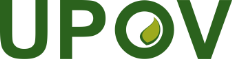 FUnion internationale pour la protection des obtentions végétalesConseilCinquante-deuxième session ordinaire
Genève, 2 novembre 2018C/52/2Original : anglaisDate : 14 septembre 2018TWPDocument No. 
No. du document 
Dokument-Nr. 
No del documentoEnglishEnglishFrançaisDeutschEspañolBotanical nameNEW TEST GUIDELINES / NOUVEAUX PRINCIPES DIRECTEURS D’EXAMEN / NEUE PRÜFUNGSRICHTILINIEN /
NUEVAS DIRECTRICES DE EXAMENNEW TEST GUIDELINES / NOUVEAUX PRINCIPES DIRECTEURS D’EXAMEN / NEUE PRÜFUNGSRICHTILINIEN /
NUEVAS DIRECTRICES DE EXAMENNEW TEST GUIDELINES / NOUVEAUX PRINCIPES DIRECTEURS D’EXAMEN / NEUE PRÜFUNGSRICHTILINIEN /
NUEVAS DIRECTRICES DE EXAMENNEW TEST GUIDELINES / NOUVEAUX PRINCIPES DIRECTEURS D’EXAMEN / NEUE PRÜFUNGSRICHTILINIEN /
NUEVAS DIRECTRICES DE EXAMENNEW TEST GUIDELINES / NOUVEAUX PRINCIPES DIRECTEURS D’EXAMEN / NEUE PRÜFUNGSRICHTILINIEN /
NUEVAS DIRECTRICES DE EXAMENNEW TEST GUIDELINES / NOUVEAUX PRINCIPES DIRECTEURS D’EXAMEN / NEUE PRÜFUNGSRICHTILINIEN /
NUEVAS DIRECTRICES DE EXAMENNEW TEST GUIDELINES / NOUVEAUX PRINCIPES DIRECTEURS D’EXAMEN / NEUE PRÜFUNGSRICHTILINIEN /
NUEVAS DIRECTRICES DE EXAMENNEW TEST GUIDELINES / NOUVEAUX PRINCIPES DIRECTEURS D’EXAMEN / NEUE PRÜFUNGSRICHTILINIEN /
NUEVAS DIRECTRICES DE EXAMENNEW TEST GUIDELINES / NOUVEAUX PRINCIPES DIRECTEURS D’EXAMEN / NEUE PRÜFUNGSRICHTILINIEN /
NUEVAS DIRECTRICES DE EXAMENPLTWATG/319/1Scorpion WeedScorpion WeedPhacélie à feuilles de tanaisiePhazeliePhazeliaPhacelia tanacetifolia Benth.FRTWOTG/320/1AbeliaAbeliaAbeliaAbeliaAbeliaAbelia R. Br.KE/BRTWA/ TWVTG/321/1CassavaCassavaManiocManiokMandioca, YucaManihot esculenta CrantzBRTWATG/322/1Bread Grass, Palisade Grass, Palisade Signal Grass, Signal Grass;  Basilisk Signal Grass, Signal Grass, Spreading Liverseed Grass, Surinam Grass; Creeping Signal Grass, Koronivia Grass; Congo Grass, Congo Signal Grass, Ruzi GrassBread Grass, Palisade Grass, Palisade Signal Grass, Signal Grass;  Basilisk Signal Grass, Signal Grass, Spreading Liverseed Grass, Surinam Grass; Creeping Signal Grass, Koronivia Grass; Congo Grass, Congo Signal Grass, Ruzi GrassSignal; Koronivia;Palisadengras; Surinamgras;Pasto alambre, Pasto señal, Zacate señal, Zacate signal; Zacate Surinam, Pasto chontalpo, Pasto de la palizada, Pasto de las orillas, Pasto peludo, Pasto prodigio, Zacate prodigio; Braquiaria dulce, Kikuyu de la Amazonía, Pasto humidícola, Pasto humidícola dulce; Congo señal, Gambutera, Kenia, Pasto Congo, Pasto ruziUrochloa brizantha (Hochst. ex A. Rich.) R. D. Webster (Brachiaria brizantha (Hochst. ex A. Rich.) Stapf);  
Urochloa decumbens (Stapf) R. D. Webster (Brachiaria decumbens Stapf); Urochloa dictyoneura (Fig. & De Not.) Veldkamp P. (Brachiaria dictyoneura (Fig. & De Not.) Veldkamp P.); Urochloa humidicola (Rendle) Morrone & Zuloaga (Brachiaria humidicola (Rendle) Schweick.);  
Urochloa ruziziensis (R. Germ. & C. M. Evrard) Morrone & Zuloaga (Brachiaria ruziziensis R. Germ. & C. M. Evrard)JPTWOTG/323/1Chinese EvergreenChinese EvergreenAglaonemaAglaonemaAglaonemaAglaonema Schott. REVISIONS OF TEST GUIDELINES / RÉVISIONS DE PRINCIPES DIRECTEURS D’EXAMEN ADOPTÉS / REVISIONEN ANGENOMMENER PRÜFUNGSRICHTLINIEN / REVISIONES DE DIRECTRICES DE EXAMEN ADOPTADAS REVISIONS OF TEST GUIDELINES / RÉVISIONS DE PRINCIPES DIRECTEURS D’EXAMEN ADOPTÉS / REVISIONEN ANGENOMMENER PRÜFUNGSRICHTLINIEN / REVISIONES DE DIRECTRICES DE EXAMEN ADOPTADAS REVISIONS OF TEST GUIDELINES / RÉVISIONS DE PRINCIPES DIRECTEURS D’EXAMEN ADOPTÉS / REVISIONEN ANGENOMMENER PRÜFUNGSRICHTLINIEN / REVISIONES DE DIRECTRICES DE EXAMEN ADOPTADAS REVISIONS OF TEST GUIDELINES / RÉVISIONS DE PRINCIPES DIRECTEURS D’EXAMEN ADOPTÉS / REVISIONEN ANGENOMMENER PRÜFUNGSRICHTLINIEN / REVISIONES DE DIRECTRICES DE EXAMEN ADOPTADAS REVISIONS OF TEST GUIDELINES / RÉVISIONS DE PRINCIPES DIRECTEURS D’EXAMEN ADOPTÉS / REVISIONEN ANGENOMMENER PRÜFUNGSRICHTLINIEN / REVISIONES DE DIRECTRICES DE EXAMEN ADOPTADAS REVISIONS OF TEST GUIDELINES / RÉVISIONS DE PRINCIPES DIRECTEURS D’EXAMEN ADOPTÉS / REVISIONEN ANGENOMMENER PRÜFUNGSRICHTLINIEN / REVISIONES DE DIRECTRICES DE EXAMEN ADOPTADAS REVISIONS OF TEST GUIDELINES / RÉVISIONS DE PRINCIPES DIRECTEURS D’EXAMEN ADOPTÉS / REVISIONEN ANGENOMMENER PRÜFUNGSRICHTLINIEN / REVISIONES DE DIRECTRICES DE EXAMEN ADOPTADAS REVISIONS OF TEST GUIDELINES / RÉVISIONS DE PRINCIPES DIRECTEURS D’EXAMEN ADOPTÉS / REVISIONEN ANGENOMMENER PRÜFUNGSRICHTLINIEN / REVISIONES DE DIRECTRICES DE EXAMEN ADOPTADAS REVISIONS OF TEST GUIDELINES / RÉVISIONS DE PRINCIPES DIRECTEURS D’EXAMEN ADOPTÉS / REVISIONEN ANGENOMMENER PRÜFUNGSRICHTLINIEN / REVISIONES DE DIRECTRICES DE EXAMEN ADOPTADASFRTWATG/3/12TG/3/12WheatBléWeizenTrigoTriticum aestivum L.NLTWVTG/13/11TG/13/11LettuceLaitueSalatLechugaLactuca sativa L.NLTWOTG/27/7TG/27/7Freesia FreesiaFreesieFresia Freesia Eckl. ex KlattJPTWFTG/124/4TG/124/4ChestnutChâtaignierKastanieCastañoCastanea sativa Mill.CNTWFTG/125/7TG/125/7Walnut Noyer Walnuß Nogal Juglans regia L.ITTWVTG/154/4TG/154/4Leaf ChicoryChicorée à feuille (sauvage)BlattzichorieAchicoria de hojaCichorium intybus L. var. foliosum HegiFRTWVTG/173/4 TG/173/4 Witloof, ChicoryChicorée, EndiveChicoréeEndiviaCichorium intybus L. partimDETWOTG/212/2TG/212/2PetuniaPétuniaPetuniePetuniaPetunia Juss.; xPetchoa J. M. H. ShawMXTWFTG/264/2TG/264/2Papaya, PawpawPapayerMelonenbaum, PapayaPapayo, LechosaCarica papaya L.PARTIAL REVISIONS OF TEST GUIDELINES / RÉVISIONS PARTIELLES DE PRINCIPES DIRECTEURS D’EXAMEN ADOPTÉS /
TEILREVISIONEN ANGENOMMENER PRÜFUNGSRICHTLINIEN / REVISIONES PARCIALES DE DIRECTRICES DE EXAMEN ADOPTADASPARTIAL REVISIONS OF TEST GUIDELINES / RÉVISIONS PARTIELLES DE PRINCIPES DIRECTEURS D’EXAMEN ADOPTÉS /
TEILREVISIONEN ANGENOMMENER PRÜFUNGSRICHTLINIEN / REVISIONES PARCIALES DE DIRECTRICES DE EXAMEN ADOPTADASPARTIAL REVISIONS OF TEST GUIDELINES / RÉVISIONS PARTIELLES DE PRINCIPES DIRECTEURS D’EXAMEN ADOPTÉS /
TEILREVISIONEN ANGENOMMENER PRÜFUNGSRICHTLINIEN / REVISIONES PARCIALES DE DIRECTRICES DE EXAMEN ADOPTADASPARTIAL REVISIONS OF TEST GUIDELINES / RÉVISIONS PARTIELLES DE PRINCIPES DIRECTEURS D’EXAMEN ADOPTÉS /
TEILREVISIONEN ANGENOMMENER PRÜFUNGSRICHTLINIEN / REVISIONES PARCIALES DE DIRECTRICES DE EXAMEN ADOPTADASPARTIAL REVISIONS OF TEST GUIDELINES / RÉVISIONS PARTIELLES DE PRINCIPES DIRECTEURS D’EXAMEN ADOPTÉS /
TEILREVISIONEN ANGENOMMENER PRÜFUNGSRICHTLINIEN / REVISIONES PARCIALES DE DIRECTRICES DE EXAMEN ADOPTADASPARTIAL REVISIONS OF TEST GUIDELINES / RÉVISIONS PARTIELLES DE PRINCIPES DIRECTEURS D’EXAMEN ADOPTÉS /
TEILREVISIONEN ANGENOMMENER PRÜFUNGSRICHTLINIEN / REVISIONES PARCIALES DE DIRECTRICES DE EXAMEN ADOPTADASPARTIAL REVISIONS OF TEST GUIDELINES / RÉVISIONS PARTIELLES DE PRINCIPES DIRECTEURS D’EXAMEN ADOPTÉS /
TEILREVISIONEN ANGENOMMENER PRÜFUNGSRICHTLINIEN / REVISIONES PARCIALES DE DIRECTRICES DE EXAMEN ADOPTADASPARTIAL REVISIONS OF TEST GUIDELINES / RÉVISIONS PARTIELLES DE PRINCIPES DIRECTEURS D’EXAMEN ADOPTÉS /
TEILREVISIONEN ANGENOMMENER PRÜFUNGSRICHTLINIEN / REVISIONES PARCIALES DE DIRECTRICES DE EXAMEN ADOPTADASPARTIAL REVISIONS OF TEST GUIDELINES / RÉVISIONS PARTIELLES DE PRINCIPES DIRECTEURS D’EXAMEN ADOPTÉS /
TEILREVISIONEN ANGENOMMENER PRÜFUNGSRICHTLINIEN / REVISIONES PARCIALES DE DIRECTRICES DE EXAMEN ADOPTADASFRTWOTG/194/1 Rev. TG/194/1 Rev. Lavendula, LavendarLavande vraie, LavandinsEchter Lavendel, LavendelLavándula, LavendaLavandula L.AUTWOTG/288/1 Rev.TG/288/1 Rev.Flax-lily, DianellaDianellaFlachslilie, DianellaDianellaDianella Lam. ex Juss.ESTWVTG/294/1 Corr. Rev.2TG/294/1 Corr. Rev.2Tomato Rootstocks Porte-greffe de tomate Tomatenunterlagen Portainjertos de tomate Solanum lycopersicum L. x Solanum habrochaites S. Knapp & D.M. Spooner; Solanum lycopersicum L. x Solanum peruvianum (L.) Mill.; Solanum lycopersicum L. x Solanum cheesmaniae (L. Ridley) FosbergMembreDate de signatureDate de dépôt de l’instrument de ratification, d’acceptation, d’approbation ou d’adhésionDate d’entrée en vigueurAfrique du Sud-
-
23 octobre 1978
19 mars 19917 octobre 1977
7 octobre 1977
21 juillet 1981
-6 novembre 1977
6 novembre 1977
8 novembre 1981
-Albanie-
-
-
--
-
-
15 septembre 2005-
-
-
15 octobre 2005Allemagne2 décembre 1961
10 novembre 1972
23 octobre 1978
19 mars 199111 juillet 1968
23 juillet 1976
12 mars 1986
25 juin 199810 août 1968
11 février 1977
12 avril 1986
25 juillet 1998Argentine-
-
-
--
-
25 novembre 1994
--
-
25 décembre 1994
-Australie-
-
-
--
-
1er février 1989
20 décembre 1999-
-
1er mars 1989
20 janvier 2000Autriche-
-
-
--
-
14 juin 1994
1er juin 2004-
-
14 juillet 1994
1er juillet 2004Azerbaïdjan-
-
-
--
-
-9 novembre 2004-
-
-
9 décembreBélarus-
-
-
--
-
-
5 décembre 2002-
-
-
5 janvier 2003Belgique2 décembre 1961 
10 novembre 1972
23 octobre 1978
19 mars 19915 novembre 1976 
5 novembre 1976 
-
-5 décembre 1976
11 février 1977
-
-Bolivie (État plurinational de)-
-
-
--
-
21 avril 1999
--
-
21 mai 1999
-Bosnie-Herzégovine-
-
-
--
-
-
10 octobre 2017-
-
-
10 novembre 2017Brésil-
-
-
--
-
23 avril 1999
--
-
23 mai 1999
-Bulgarie-
-
-
--
-
-
24 mars 1998-
-
-
24 avril 1998Canada-
-
31 octobre 1979
9 mars 1992-
-
4 février 1991
19 juin 2015-
-
4 mars 1991
19 juillet 2015Chili-
-
-
--
-
5 décembre 1995
--
- 
5 janvier 1996
-Chine-
-
-
--
-
23 mars 1999
--
-
23 avril 1999
-Colombie-
-
-
--
-
13 août 1996
--
-
13 septembre 1996
-Costa Rica-
-
-
--
-
-
12 décembre 2008-
-
-
12 janvier 2009Croatie-
-
-
--
-
-
1er août 2001-
-
-
1er septembre 2001Danemark26 novembre 1962
10 novembre 1972
23 octobre 1978
19 mars 19916 septembre 1968
8 février 1974
8 octobre 1981
26 avril 19966 octobre 1968
11 février 1977
8 novembre 1981
24 avril 1998Équateur-
-
-
--
-
8 juillet 1997
--
-
8 août 1997
-Espagne-
-
-
19 mars 199118 avril 1980
18 avril 1980
-
18 juin 200718 mai 1980
18 mai 1980
-
18 juillet 2007Estonie-
-
-
--
-
-
24 août 2000- 
-
-
24 septembre 2000États-Unis d’Amérique-
-
23 octobre 1978
25 octobre 1991-
-
12 novembre 1980
22 janvier 1999-
-
8 novembre 1981
22 février 1999Ex-République yougoslave de Macédoine-
-
-
-
-
-
4 avril 2011-
-
-
4 mai 2011Fédération de Russie-
-
-
--
-
-
24 mars 1998-
-
-
24 avril 1998Finlande-
-
-
--
-
16 mars 1993
20 juin 2001-
-
16 avril 1993
20 juillet 2001France2 décembre 1961
10 novembre 1972
23 octobre 1978
19 mars 19913 septembre 1971
22 janvier 1975
17 février 1983
27 avril 20123 octobre 1971
11 février 1977
17 mars 1983
27 mai 2012Géorgie-
-
-
--
-
-
29 octobre 2008-
-
-
29 novembre 2008Hongrie-
-
-
--
-
16 mars 1983
1er décembre 2002-
-
16 avril 1983
1er janvier 2003Irlande-
-
27 septembre 1979
21 février 1992-
-
19 mai 1981
8 décembre 2011-
-
8 novembre 1981
8 janvier 2012Islande-
-
-
--
-
-
3 avril 2006-
-
-
3 mai 2006Israël-
-
-
23 octobre 199112 novembre 1979
12 novembre 1979
12 avril 1984
3 juin 199612 décembre 1979
12 décembre 1979
12 mai 1984
24 avril 1998Italie2 décembre 1961
10 novembre 1972
23 octobre 1978
19 mars 19911er juin 1977
1er juin 1977
28 avril 1986
-1er juillet 1977
1er juillet 1977
28 mai 1986
-Japon-
-
17 octobre 1979
--
-
3 août 1982
24 novembre 1998-
-
3 septembre 1982
24 décembre 1998Jordanie-
-
-
--
-
- 
24 septembre 2004-
-
-
24 octobre 2004Kenya-
-
-
--
-
13 avril 1999
11 avril 2016-
-
13 mai 1999
11 mai 2016Kirghizistan-
-
-
--
-
-
26 mai 2000-
-
- 
26 juin 2000Lettonie-
-
-
-
-
-
30 juillet 2002-
-
-
30 août 2002Lithuanie-
-
-
-
-
-
10 novembre 2003-
-
-
10 décembre 2003Maroc-
-
-
-
-
-
8 septembre 2006-
-
-
8 octobre 2006Mexique-
-
25 juillet 1979
--
-
9 juillet 1997
--
-
9 août 1997
-Monténégro-
-
-
--
-
-
24 août 2015-
-
-
24 septembre 2015Nicaragua-
-

--
-
6 août 2001
--
-
6 septembre 2001
-Norvège-
-
-
--
-
13 août 1993
--
-
13 septembre 1993
-Nouvelle-Zélande-
-
25 juillet 1979
19 décembre 1991-
-
3 novembre 1980
--
-
8 novembre 1981
-Oman-
-
-
--
-
-
22 octobre 2009-
-
-
22 novembre 2009Organisation africaine de la propriété intellectuelle-
-
-
--
-
- 
10 juin 2014-
-
-
10 juillet 2014Ouzbékistan-
-
-
--
-
-
14 octobre 2004-
-
-
14 novembre 2004Panama-
-
-
--
-
23 avril 1999
22 octobre 2012-
-
23 mai 1999
22 novembre 2012Paraguay-
-
-
--
-
8 janvier 1997
--
-
8 février 1997
-Pays-Bas2 décembre 1961
10 novembre 1972
23 octobre 1978
19 mars 19918 août 1967
12 janvier 1977
2 août 1984
14 octobre 199610 août 1968
11 février 1977
2 septembre 1984
24 avril 1998Pérou-
-
-
--
-
-
8 juillet 2011-
-
-
8 août 2011Pologne-
-
-
--
-
11 octobre 1989
15 juillet 2003-
-
11 novembre 1989
15 août 2003Portugal-
-
-
--
-
14 septembre 1995
--
-
14 octobre 1995
-République de Corée-
-
-
--
-
-
7 décembre 2001-
-
-
7 janvier 2002République de Moldova-
-
-
--
-
-
28 septembre 1998-
-
-
28 octobre 1998République dominicaine-
-
-
--
-
-
16 mai 2007-
-
-
16 juin 2007République tchèque-
-
-
--
-
-
24 octobre 2002-
-
1er janvier 1993
24 novembre 2002République-Unie de Tanzanie-
-
-
22 octobre 2015-
-
-
22 novembre 2015Roumanie-
-
-
--
-
-
16 février 2001-
-
-
16 mars 2001Royaume-Uni26 novembre 1962
10 novembre 1972
23 octobre 1978
19 mars 199117 septembre 1965
1er juillet 1980
24 août 1983
3 décembre 199810 août 1968
31 juillet 1980
24 septembre 1983
3 janvier 1999Serbie-
-
-
--
-
-
5 décembre 2012-
-
-
5 janvier 2013Singapour-
-
-
--
-
-
30 juin 2004-
-
-
30 juillet 2004Slovaquie-
-
-
--
-
-
12 mai 2009-
-
1er janvier 1993
12 juin 2009Slovénie-
-
-
--
-
-
29 juin 1999-
-
-
29 juillet 1999Suède-
11 janvier 1973
6 décembre 1978
17 décembre 199117 novembre 1971
11 janvier 1973
1er décembre 1982
18 décembre 199717 décembre 1971
11 février 1977
1er janvier 1983
24 avril 1998Suisse30 novembre 1962
10 novembre 1972
23 octobre 1978
19 mars 199110 juin 1977
10 juin 1977
17 juin 1981
1er août 200810 juillet 1977
10 juillet 1977
8 novembre 1981
1er septembre 2008Trinité-et-Tobago-
-
-
--
-
30 décembre 1997
--
-
30 janvier 1998
-Tunisie-
-
-
--
-
-
31 juillet 2003-
-
-
31 août 2003Turquie-
-
-
--
-
-
18 octobre 2007-
-
-
18 novembre 2007Ukraine-
-
-
--
-
3 octobre 1995
19 décembre 2006-
-
3 novembre 1995
19 janvier 2007Union européenne-
-
-
--
-
-
29 juin 2005-
-
-
29 juillet 2005Uruguay-
-
-
--
-
13 octobre 1994
--
-
13 novembre 1994
-Viet Nam-
-
-
--
-
-
24 novembre 2006-
-
-
24 décembre 2006UV.3 – 1a)	Fourniture d’informations sur les activités de l’UPOV aux États et aux organisationsUV.3 – 1d)	Participation aux activités de sensibilisation organisées par l’UPOV ou aux activités faisant intervenir des membres du personnel de l’UPOV ou des formateurs de l’UPOV au nom du personnel de l’UPOVUV.3 – 2a)	Réunions avec des fonctionnaires nationaux pour traiter des questions en matière de législationUV.3 – 4b)	Formation des formateursUV.3 – 4c)	Activités de formation élaborées avec le concours de l’UPOVUV.3 – 4d)	Participation d’États et d’organisations ayant le statut d’observateurs aux travaux du CAJ, du TC, des TWP et aux ateliers préparatoires correspondantsUV.3 – 4e)	Participation aux activités organisées par l’UPOVUV.3 – 4f)	Participation aux activités faisant intervenir des membres du personnel de l’UPOV ou des formateurs de l’UPOV au nom du personnel de l’UPOVUV.3 – 4g)	Cours universitaires dans lesquels est intégré le système de protection des obtentions végétales de l’UPOVUV.3 – 4h)	Mise en œuvre de projets avec des organisations partenaires et des donateursUV.4 – 2d)	Participation de parties prenantes à des séminaires et à des colloquesUV.4 – 2e)	Participation aux réunions des parties prenantes concernées et avec les parties prenantes concernéesUV.4 – 3a)	Participation aux réunions des organisations concernées et avec les organisations concernéesDuauActivité/missionVillePaysMembre du personnel/ représentant de l’UPOVOrganisé par l’UPOV ou avec le concours de l’UPOVOrganisateur(s)UV.31a)UV.31d)UV.32a)UV.34b)UV.34c)UV.34d)UV.34e), f)UV.34g)UV.34h)UV.42d)UV.42e)UV.43a)117-01-1718-01-171) Cours de formation sur la protection des obtentions végétales
2) Consultation juridique sur les propositions de modifications à apporter à la loiNay Piy TawMyanmarHuertaXMOALI du Myanmar (DAR), Naktuinbouw, Université de Wageningue, UPOV1111230-01-1703-02-17Seizième session ordinaire de la CGRFARomeItalieKoideFAO1331-01-1702-02-171) Réunions du groupe de travail ad hoc de l’OCDE 
2) Réunion du groupe de travail technique des systèmes des semences de l’OCDEParisFranceTaveiraOCDE1415-02-1716-02-17Atelier OMPI/BID-REACH sur l’optimisation de la compétitivité des indications géographiques et des produits du terroir pour les pays de la Communauté des Caraïbes (CARICOM)Saint AugustineTrinité-et-TobagoTaveiraXOMPI, BID-REACH, UPOV111517-02-1717-02-17Séminaire national sur la protection des variétés végétalesBridgetownBarbadeTaveiraXOffice de la propriété intellectuelle de la Barbade, UPOV111623-02-1724-02-171) Séminaire sur les avantages du système de protection des obtentions végétales de l’UPOV pour les agriculteurs et les cultivateurs
2) Réunion de consultation BangkokThaïlandeButton, HuertaX1111725-02-1725-02-17Réunion pour traiter des questions concernant la procédure d’adhésion à l’UPOV du Brunéi Darussalam Bandar Seri BegawanBrunéi DarussalamHuertaXBruIPO, UPOV111827-02-1703-03-17Trente-troisième session de l’IGC de l’OMPIGenèveSuisseHuertaOMPI1928-02-1702-03-17Dix-septième congrès annuel de l’AFSTADakarSénégalRivoireAFSTA11001-03-1701-03-17Réunion du Conseil des ADPIC (siège de l’OMC)GenèveSuisseHuertaOMC11106-03-1706-03-17Réunion du Comité de la propriété intellectuelle de l’ISF ZurichSuisseButton, HuertaISF11213-03-1713-03-17Séminaire annuel de DanSeedCopenhagueDanemarkButtonDanSeed11314-03-1715-03-17Réunion du Conseil d’administration de l’OCVVAngersFranceButtonOCVV11414-03-1717-03-17Sixième réunion du groupe de travail ad hoc à composition non limitée visant à améliorer le fonctionnement du Système multilatéral d’accès et de partage des avantages du Traité internationalRomeItalieTaveira, KoideFAO11515-03-1715-03-17Séminaire de haut niveau de l’IPAN sur la propriété intellectuelle et le BrexitLondresRoyaume-UniHuertaIPAN11617-03-1718-03-17Évènement spécial organisé par le Traité international sur l’amélioration de la stratégie de financement du Traité internationalRomeItalieKoideTraité international11723-03-1723-03-17Cours de perfectionnement organisé par l’OMPI et l’OMC sur la propriété intellectuelle à l’intention des fonctionnaires nationauxGenèveSuisseRivoire, TaveiraOMPI, OMC1111803-04-1705-04-17Comité technique (TC/54)Genève
(siège de l’UPOV)
(organe de l’UPOV)SuisseXUPOV111906-04-1706-04-17Comité consultatif (CC/93)Genève
(siège de l’UPOV)
(organe de l’UPOV)SuisseXUPOV112006-04-1706-04-17Conseil, session extraordinaire (C(Extr.)/34)Genève
(siège de l’UPOV)
(organe de l’UPOV)SuisseXUPOV112112-04-1713-04-171) Séminaire sur la protection des obtentions végétales et célébration du vingtième anniversaire de la réglementation relative à la protection des obtentions végétales de la Chine 
2) Séminaire d’IP Key, sous forme de table ronde, consacré à une étude de l’impact de l’Acte de 1991 de la Convention UPOV sur la protection des obtentions végétales agricoles et forestières en ChineBeijingChineButton, Motomura1) MOA et SFA de Chine
2) IP Key, MOA et SFA de Chine11112224-04-1728-04-17Cours de formation à l’examen DHS de la pastèqueQuang NgaiViet NamMotomuraXUPOV, MARD du Viet Nam, MAFF du Japon, JATAFF12325-04-1727-04-17Cinquante-sixième assemblée générale annuelle de la CIOPORATorontoCanadaButtonCIOPORA12402-05-1702-05-17Séminaire itinérant de l’OMPI sur la propriété intellectuelle pour les entreprises d’envergure mondiale (“IP 4 Global Business”)UtrechtPays-BasButtonOMPI12503-05-1704-05-17Deuxième programme de maîtrise en propriété intellectuelle de l’OAPI/OMPI YaoundéCamerounRivoireOAPI, OMPI112608-05-1710-05-17Atelier international sur les techniques d’analyse de l’ADN et l’identification des variétésRoelofarendsveenPays-BasButton, TaveiraXNaktuinbouw, UPOV11112709-05-1709-05-17Réunion avec une délégation de l’IndeRoelofarendsveenPays-BasButtonNaktuinbouw12811-05-1711-05-17Visite à l’ISF NyonSuisseTous les membres du personnel de l’UPOVXUPOV, ISF12915-05-1719-05-17Cours de formation de formateurs sur la protection des obtentions végétales selon la Convention UPOVGenève
(siège de l’UPOV)SuisseButton, Huerta, Rivoire, Taveira, MotomuraXUPOV, USPTO, OMPI, MEA des Pays-Bas111113022-05-1724-05-17Cours de formation de la KOICA sur la protection des variétés végétales GimcheonRépublique de CoréeTaveiraXKOICA, KSVS, UPOV1113122-05-1724-05-17Congrès mondial 2017 de l’ISF sur les semencesBudapestHongrieButton, Rivoire, RovereISF13231-05-1701-06-171) Séminaire sur la protection des obtentions végétales 
2) Consultation juridique avec des fonctionnaires du Gouvernement du KazakhstanAstanaKazakhstanHuertaXMOA du Kazakhstan, Ambassade de France, GNIS11113301-06-1701-06-17Séminaire itinérant sur les services et les initiatives de l’OMPI à l’ère du numériqueLyonFranceRivoireOMPI113412-06-1716-06-17Trente-quatrième session de l’IGC de l’OMPIGenèveSuisseHuertaOMPI13512-06-1713-06-17Réunions avec des fonctionnaires du MAFF et des représentants de la JICA TokyoJaponMotomuraXUPOV, MAFF, JICA13613-06-1713-06-17Réunion du Conseil des ADPIC (siège de l’OMC)GenèveSuisseHuertaOMC13713-06-1714-06-17Programme d’enseignement sur les semences en Afrique de l’Ouest organisé par le CORAF/WECARDAccraGhanaRivoireCORAF, WECARD13814-06-1714-06-17Réunion du groupe de travail de l’OCVV chargé de la révision des notes explicatives et des principes directeurs relatifs aux dénominations variétalesParisFranceButtonOCVV13914-06-1716-06-17Cours de formation de la JICATsukubaJaponMotomuraXJICA, UPOV1114015-06-1715-06-17Séminaire national sur le protocole d’Arusha pour la protection des obtentions végétalesAccraGhanaRivoireARIPO, GNIS114118-06-1718-06-17Atelier préparatoire de la TWA/46HanovreAllemagneTaveira, OertelXUPOV, Allemagne1114219-06-1723-06-17Quarante-sixième session du TWA (TWA/46)HanovreAllemagneTaveira, OertelXUPOV, Allemagne14319-06-1730-06-17Vingtième cours international sur la protection des obtentions végétalesWageninguePays-BasHuerta, MotomuraXNaktuinbouw, UPOV1114426-06-1730-06-17Réunion annuelle sur les systèmes de semences de l’OCDEPragueRépublique tchèqueTaveiraOCDE14527-06-1727-06-17Colloque OMPI-OMC à l’intention des enseignants en propriété intellectuelleGenèveSuisseHuerta, RivoireOMPI, OMC114628-06-1728-06-17Réalisation d’une vidéo sur l’amélioration des plantes à l’AgroscopeNyonSuisseRovereXUPOV4730-06-1730-06-17Cours d’été sur la propriété intellectuelle organisé par l’OMPI et l’UNIGEGenèveSuisseHuerta, RivoireOMPI, UNIGE114802-07-1702-07-17Atelier préparatoire de la TWV/51RoelofarendsveenPays-BasRivoire, Motomura, OertelXUPOV, Pays-Bas1114902-07-1707-07-17Cinquante et unième session du TWV (TWV/51)RoelofarendsveenPays-BasRivoire, Motomura, OertelXUPOV, Pays-Bas15017-07-1717-07-17Réunion entre le Comité directeur du Partenariat mondial des semences et l’OMARomeItalieButton, RivoireXWSP (OCDE, ISF, ISTA, UPOV), OMA15120-07-1721-07-17Intervenant de l’UPOV dans le cadre de la maîtrise en droit de la propriété intellectuelle, QUTBrisbaneAustralieWaterhouseQUT (Australie)115203-08-1704-08-171) Séminaire sur les avantages du système de l’UPOV 
2) Atelier sur le système de l’UPOV 
3) Consultation juridique sur le projet de loi relatif aux droits d’obtenteur Guatemala GuatemalaTaveira, HuertaXMAGA du Guatemala, UPOV11115307-08-1709-08-17Cours de formation sur la protection des obtentions végétales selon la Convention UPOVLimaPérouTaveiraXINDECOPI, UPOV111115410-08-1711-08-17Deuxième congrès du Paraguay sur les semencesObligadoParaguayTaveiraAPROSEMP (membre de la SAA)15510-08-1712-08-17Séminaire sur l’adhésion à l’UPOV et sur le système d’octroi des droits d’obtenteur en République-Unie de TanzanieArushaRépublique-Unie de TanzanieRivoireXService d’octroi des droits d’obtenteur de République-Unie de Tanzanie continentale, Pays-Bas11115621-08-1721-08-17Visite d’une délégation mexicaine aux Pays-Bas en vue d’examiner la pratique des Pays-Bas en matière de droits d’obtenteur selon l’Acte de 1991 de la Convention UPOVLa HayePays-BasButton, TaveiraNaktuinbouw1115723-08-1724-08-17Atelier de l’APEC-IPEG sur les opportunités et les difficultés de la commercialisation des variétés végétales dans la région de l’APEC et séminaire national sur les opportunités et les difficultés de la commercialisation des obtentions végétalesHô Chi Minh-VilleViet NamButton, MotomuraXAPEC-IPEG, UPOV11115824-08-1725-08-17Troisième congrès bolivien sur les semencesSanta Cruz de la SierraBolivie (État plurinational de)TaveiraMDRT de Bolivie (État plurinational de), INIAF15925-08-1725-08-17Réunion au Ministère de l’industrie et de l’artisanatPhnom PenhCambodgeButton, MotomuraXMIH du Cambodge, UPOV1116029-08-1731-08-17Atelier préparatoire avec des fonctionnaires du MAFF en vue de réaliser une vidéo sur le riz TsuyahimeTokyo et préfecture de Yamagata JaponMotomuraXUPOV, MAFF6105-09-1707-09-17Sixième congrès des Amériques sur les semencesCarthagène des IndesColombieTaveiraSAA16210-09-1710-09-17Atelier préparatoire de la TWO/50VictoriaCanadaTaveira, Besse, DengXUPOV, Canada1116311-09-1715-09-17Cinquantième session du TWO (TWO/50)VictoriaCanadaTaveira, Besse, DengXUPOV, Canada6411-09-1712-09-171) Dixième réunion annuelle du Forum EAPVP 
2) Atelier national sur la protection des obtentions végétales à l’intention des membres de l’UPOV Nay Pyi TawMyanmarButton, Motomura1) Forum EAPVP
2) MOALI du Myanmar (DAR), MAFF du Japon, UPOV16514-09-1715-09-17Réunion avec des fonctionnaires de la JICA et participation au cours de formation de la JICATokyo et TsukubaJaponButton, MotomuraXJICA, UPOV116617-09-1717-09-17Atelier préparatoire de la TWF/48KelownaCanadaRivoire, OertelXUPOV, Canada1116718-09-1722-09-17Quarante-huitième session du TWF (TWF/48)KelownaCanadaRivoire, OertelXUPOV, Canada16818-09-1720-09-17Projet de réalisation d’une vidéo sur les obtenteurs (rose et maïs)NairobiKenyaRovereXUPOV6919-09-1722-09-17Réalisation de la vidéo sur l’histoire de la variété de riz TsuyahimeTokyo et préfecture de YamagataJaponMotomuraXUPOV, MAFF du Japon7020-09-1722-09-17Atelier international sur les techniques d’analyse de l’ADN et l’identification des variétésRoelofarendsveenPays-BasTaveira, MadhourXNaktuinbouw, UPOV117121-09-1721-09-17Séminaire sur la propriété intellectuelle et l’innovation dans le système agroalimentaireGenèveSuisseButton, TaveiraMission permanente du Chili auprès de l’OMC, de l’OMPI, de la CNUCED et de l’ITC, OMPI1117226-09-1728-09-17Séminaire national de l’OAPI pour la sensibilisation à la protection des obtentions végétales au sein de la région de l’OAPI DakarSénégalRivoireXOAPI, UPOV111117327-09-1727-09-17Réunion du Comité directeur du WSPGenèveSuisseButton, Rivoire, RovereXWSP (OCDE, ISF, ISTA, UPOV)17404-10-1704-10-17Réunion du conseil d’administration de l’OCVVBruxellesBelgiqueButtonOCVV17508-10-1710-10-17Réunion annuelle de l’ESARigaLettonieButton, Rivoire, RovereESA17612-10-1713-10-17Colloque international KSVS-KSHS sur la protection des obtentions végétalesIncheonRépublique de CoréeButtonKSVS, KSHS1117718-10-1718-10-17Programme de maîtrise en droit de la propriété intellectuelle avec spécialisation en dessins et modèles industriels proposé par l’OMPI et l’Université Tongji ShanghaiChineHuertaOMPI, Université Tongji117819-10-1719-10-17Réunion du Conseil des ADPIC (siège de l’OMC)GenèveSuisseHuertaOMC17919-10-1719-10-17Maîtrise en droit de la propriété intellectuelle organisée par l’OMPI et l’Université de Turin en coopération avec le CIF-OITGenèveSuisseHuertaOMPI, Université de Turin, CIF-OIT118023-10-1724-10-17Comité administratif et juridique (CAJ/74)Genève
(siège de l’UPOV)
(organe de l’UPOV)SuisseXUPOV1118125-10-1725-10-17Comité consultatif (CC/94)Genève
(siège de l’UPOV)
(organe de l’UPOV)SuisseXUPOV1118226-10-1726-10-17Conseil, session ordinaire (C/51)Genève
(siège de l’UPOV)
(organe de l’UPOV)SuisseXUPOV1118326-10-1726-10-17Réunion avec une délégation indienne et des représentants de l’OCVV, d’Allemagne et des Pays-BasGenèveSuisseButton, Huerta, MotomuraOCVV, Allemagne, Pays-Bas118430-10-1703-11-17Septième session de l’Organe directeur du Traité international sur les ressources phytogénétiques pour l’alimentation et l’agriculture KigaliRwandaButton, Huerta, MotomuraTraité international18506-11-1707-11-17Consultation juridique avec les fonctionnaires nationaux concernés d’Iran (République islamique d’) 
Séminaire sur le système de protection des obtentions végétales – difficultés et opportunités relatives à l’évaluation de la Convention UPOVTéhéranIran (République islamique d’)HuertaXMOA d’Iran (République islamique d’), SPCRI, GNIS, UPOV11118607-11-1707-11-17IVe module intensif sur la protection des obtentions végétales, maîtrise en propriété intellectuelle de l’Université d’Alicante (Magister Lvcentinvs)AlicanteEspagneHuertaUniversité d’Alicante (Espagne)118706-11-1706-11-17Atelier préparatoire de la BMT/16 La RochelleFranceButton, Motomura, Taveira, Madhour, DengXUPOV, France1118807-11-1710-11-17Seizième session du BMT (BMT/16)La RochelleFranceButton, Motomura, Taveira, Madhour, DengXUPOV, France18913-11-1713-11-17Atelier préparatoire de la TWC/35Buenos AiresArgentineTaveira, Madhour, DengXUPOV, Argentine1119014-11-1717-11-17Groupe de travail technique sur les systèmes d’automatisation et les programmes d’ordinateur (TWC/35) et atelier préparatoireBuenos AiresArgentineTaveira, Madhour, DengXUPOV, Argentine19113-11-1715-11-17Séminaire international sur les droits de la propriété intellectuelle dans l’agricultureBeijingChineHuertaMOA de Chine1119215-11-1717-11-17Forum régional de l’OMPI intitulé “L’innovation et la propriété intellectuelle en tant que moteurs d’un secteur agroalimentaire concurrentiel : favoriser la participation des femmes scientifiques et entrepreneures en Afrique”CasablancaMarocRivoireOMPI19315-11-1715-11-17Asian Seed Congress 2017BangkokThaïlandeMotomuraAPSA19419-11-1724-11-17Quarante et unième session du Conseil d’administration de l’ARIPO et seizième session du Conseil des ministres de l’ARIPOLilongweMalawiHuertaARIPO19521-11-1721-11-17Séminaire national de sensibilisation à la protection des obtentions végétalesPhnom PenhCambodgeButton, MotomuraXMIH du Cambodge, UPOV1119628-11-1728-11-17Swiss Data ForumLausanneSuisseMadhourTrivadis (Suisse)19729-11-1729-11-17Conférence de l’OEB et de l’OCVV sur les moyens de soutenir l’innovation dans le domaine des variétés végétalesBruxellesBelgiqueHuertaOEB, OCVV19829-11-1701-12-17Conférence 2017 sur la protection de la propriété intellectuelle pour l’innovation des variétés végétales AmsterdamPays-BasButtonFORUM Institute for Management19901-12-1701-12-17Programme de perfectionnement international sur la propriété intellectuelle et les ressources génétiques pour soutenir l’innovationGenèveSuisseHuerta, TaveiraOMPI, PRV (Suède), Sida110003-12-1707-12-17Congrès de l’ASTA ChicagoÉtats-Unis d’AmériqueRivoire, RovereASTA110105-12-1706-12-17Vingt et unième réunion annuelle entre l’OCVV et ses offices d’examenAngersFranceTaveiraOCVV110211-12-1711-12-17Cinquante-septième session du Conseil d’administration de l’OAPINiameyNigerRivoireOAPI110314-12-1715-12-17Évènement sur les moyens d’optimiser les avantages des agriculteurs à l’aide de l’Acte de 1991 de la Convention UPOV, organisé par l’UPOV avec le concours de l’OMPIGenève
(siège de l’UPOV)SuisseButton, Huerta, Rivoire, Taveira, MotomuraXUPOV, OMPI111110418-12-1719-12-17Atelier de rédaction d’une législation conforme à l’Acte de 1991 de la Convention UPOVGenève
(siège de l’UPOV)SuisseHuerta, Motomura, Rivoire, MadhourXUPOV11110520-12-1720-12-17Séance d’informations au sujet de l’UPOV à l’intention des coordonnateurs des missions permanentes d’Arabie saoudite, du Bahreïn, de Djibouti, des Émirats arabes unis, du Maroc et d’Oman à GenèveGenèveSuisseHuertaXOMPI11Total37458115111082321421Résultats escomptésRésultats obtenus : indicateurs d’exécutionObjectifs :Orientations politiques et gestion à l’échelon exécutif.Planification, mise en œuvre et évaluation du programme et budget.Demandes déposées par type de plante :Titres délivrés par type de plante :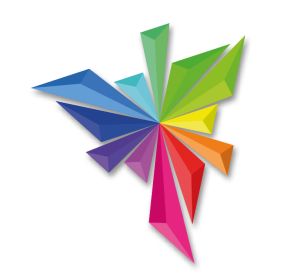 Objectifs :Maintenir et améliorer l’efficacité du système de l’UPOV.Jeter et développer les bases juridiques, administratives et techniques de la coopération internationale en matière de protection des obtentions végétales selon la Convention UPOVPages consultées : 	7827
	(9525 en 2016, 9044 en 2015)Consultations 
ponctuelles : 	5023
	(6091 en 2016, 5653 en 2015)Pages consultées : 	82 861
	(85 374 en 2016, 80 460 en 2015)Consultations 
ponctuelles : 	59 166
	(60 294 en 2016, 55 991 en 2015)Pages consultées : 	66 567
	(61 966 en 2016, 64 425 en 2015)Consultations 
ponctuelles : 	38,621
	(38 054 en 2016;  38 144 en 2015)Dix pays ayant le plus consulté la base de données GENIE en 2017Dix pays ayant le plus consulté la base de données GENIE en 2017Dix pays ayant le plus consulté la base de données PLUTO en 2017Dix pays ayant le plus consulté la base de données PLUTO en 2017TotalPlantesSoja, laitue, variétés de pommes, rosier, pomme de terre5Membres de l’UnionArgentine, Australie, Chili, États-Unis d’Amérique, France, Kenya, Norvège, Nouvelle-Zélande, Pays-Bas, Suisse, Tunisie, Uruguay12Langues- Langues de navigation :Anglais, français, allemand, espagnol4- Langues du formulaire de sortie :Anglais, français, allemand, espagnol, norvégien5TotalPlantesSoja, laitue, variétés de pommes, rosier, pomme de terre5Membres de l’UnionArgentine, Australie, Chili, Chine, Colombie, États-Unis d’Amérique, France, Kenya, Norvège, Nouvelle-Zélande, Pays-Bas, République de Moldova, Suisse, Tunisie, Turquie, Uruguay16Langues- Langues de navigation :Anglais, français, allemand, espagnol, chinois5- Langues du formulaire de sortie :Anglais, français, allemand, espagnol, chinois, norvégien, roumain, turc.8Nombre de demandes reçues en 201714Nombre de pays dans lesquels une demande a été envoyée  6 (AU, CH, CL, NO, NL, NZ)Nombre de demandeurs  4Nombre de plantes  3 (pomme, laitue, pomme de terre)Nombre d’administrateurs d’obtenteur enregistrés  7 Objectifs :Faire mieux connaître l’importance de la protection des obtentions végétales conformément à la Convention UPOV.Aider les États et les organisations, en particulier les gouvernements des pays en développement et des pays en transition vers l’économie de marché, à élaborer une législation conforme à l’Acte de 1991 de la Convention UPOV.Aider les États et certaines organisations à adhérer à l’Acte de 1991 de la Convention UPOVAider les États et les organisations à mettre en œuvre un système efficace de protection des obtentions végétales conforme à l’Acte de 1991 de la Convention UPOV.CatégorieNombre d’étudiantsNombre d’étudiantsNombre d’étudiantsNombre d’étudiantsCatégorieDL-205DL-305DL-305ADL-305BCatégorie 1 : fonctionnaires nationaux de membres de l’Union249968871Catégorie 2 : fonctionnaires d’États ou d’organisations intergouvernementales ayant le statut d’observateur34776Catégorie 3 : autres (droit d’inscription : 1000 francs suisses)15210Catégorie 4 : exonération discrétionnaire du droit d’inscription pour des étudiants sélectionnés104*2*1*Total3081099878LangueNombre d’étudiantsNombre d’étudiantsNombre d’étudiantsNombre d’étudiantsLangueDL-205DL-305DL-305ADL-305BAnglais 186586362Français311385Allemand3210Espagnol88362611Total3081099878Sessions spéciales DL-205 pour :OrigineNombre de participantsCours de formation dans le domaine de la propriété intellectuelle à l’intention des étudiants de master de l’OAPIBénin, Burkina Faso, Cameroun, Gabon, Guinée, Niger, Rwanda, Sénégal, Tchad, Togo29Cours de formation de formateurs sur la protection des obtentions végétales selon la Convention UPOV, GenèveBarbade, Égypte, Indonésie, Mexique4Cours international organisé par Naktuinbouw sur la protection des obtentions végétales (Pays-Bas)Australie, Chine, France, Ghana, Inde, Myanmar, Pays-Bas, Tunisie13Cours de formation de la KOICA sur la protection des variétés végétalesCosta Rica, Ghana, Guatemala, Philippines8Cours de formation de la JICA sur “l’harmonisation internationale du système de protection des obtentions végétales”Burkina Faso, Égypte, Espagne, Inde, Kenya, Népal, Nigéria, Pays-Bas7Maîtrise en protection des obtentions végétales (Lvcentinvs), Université d’Alicante (Espagne)Allemagne, Belgique, Chili, Chine, Costa Rica, Espagne, États-Unis d’Amérique, Fédération de Russie, Italie, Panama, Roumanie 42TOTAL61AnglaisFrançaisAllemandEspagnolSessions spéciales DL-205 pour 2017 : total par langue652909Objectifs :Élargir et renforcer la compréhension du système de l’UPOV de protection des obtentions végétales.Fournir aux autres organisations intergouvernementales des informations sur la Convention UPOV, en vue d’assurer sa complémentarité avec les autres traités internationaux.20172016201520142013Nombre de sessions : 177 469200 539191 534187 125178 732Utilisateurs ponctuels :84 39388 90686 36686 29184 336Nombre de consultations de pages :857 4421 153 3071 087 3821 127 7861 129 052Nombre de pages/visites :4,835,755,686,036,32Durée moyenne des consultations :00:04:3000:05:1300:05:1500:06:0000:06:35Pourcentage de nouvelles consultations :79,4%42,70%43,21%44,19%54,6%Consultations du site Web dans le monde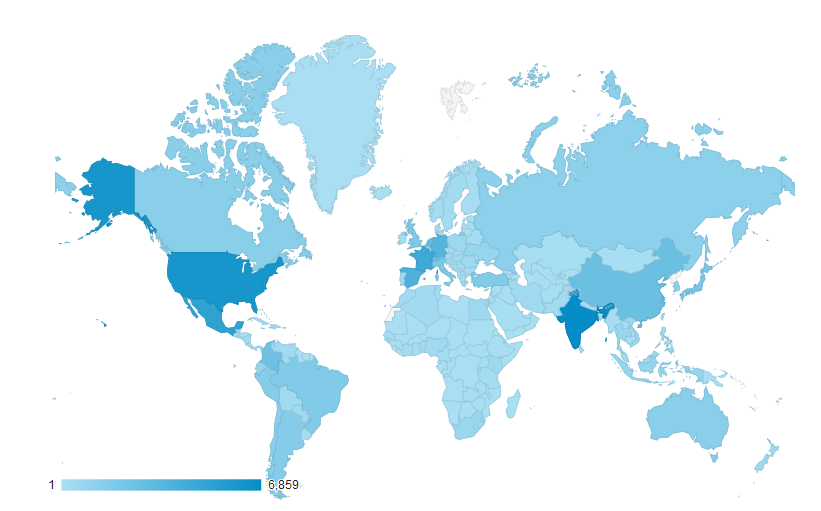 Sessions par pays :1.  	États-Unis d’Amérique	(7,30%)2.  	France	(6,16%)3.	Inde	(5,11%)4.	Mexique	(4,88%)5.  	Japon	(4,71%)6.	Pays-Bas	(4,42%)7.	Espagne	(4,05%)8.	Allemagne	(3,99%)9.  	Suisse	(3,29%)10.	Chine 	(2,87%)Langue du logiciel de navigation2017201720162016201520152014201420132013Langue du logiciel de navigationSessions%Sessions%Sessions%Sessions%Sessions%en-us48 12827,1260 68942,1166 34739,5872 24838,6170 70639,56es16 70811,6418 16458,2117 76559,0318 1549,7018 66910,45en-gb10 0625,788 63945,876 7433,524 5082,413 0281,69fr9 4715,34ru6 7683,817 29219,836 6083,456 8243,656 5963,69ja-jp6 5453,696 91524,095 2772,765 7293,066 4443,61es-4196 5423,695 60557,38es-es6 0913,437 27349,067 9724,169 1804,919 2345,17zh-cn5 3493,01fr-fr5 1852,925 50242,31Total :177 469200 539191 534187 125178 732LanguePages consultéesConsultations ponctuellesAnglais 1 5461 199Espagnol 796580Français 372284Allemand 9966BMTGroupe de travail sur les techniques biochimiques et moléculaires, notamment les profils d’ADNBureauBureau de l’UnionCAJComité administratif et juridique DL-205Cours d’enseignement à distance de l’UPOV “Introduction au système UPOV de protection des variétés végétales selon la Convention UPOV”DL-305Cours d’enseignement à distance de l’UPOV “Examen des demandes de droits d’obtenteur”DL-305ACours d’enseignement à distance de l’UPOV “Administration des droits d’obtenteur” (partie A du cours DL-305)DL-305BCours d’enseignement à distance de l’UPOV “Examen DHS” (partie B du cours DL-305)DHSDistinction, homogénéité et stabilitéTCComité techniqueTC-EDCComité de rédaction élargi du Comité techniqueTWAGroupe de travail technique sur les plantes agricolesTWCGroupe de travail technique sur les systèmes d’automatisation et les programmes d’ordinateurTWFGroupe de travail technique sur les plantes fruitièresTWOGroupe de travail technique sur les plantes ornementales et les arbres forestiersTWPGroupes de travail techniquesTWVGroupe de travail technique sur les plantes potagèresOutil de demande de droit d’obtenteur UPOV PRISMAWG-DENGroupe de travail sur les dénominations variétalesWG-ISCGroupe de travail sur un éventuel système international de coopérationWSPPartenariat mondial des semencesADPICAccord sur les aspects des droits de propriété intellectuelle qui touchent au commerceAFSTAAssociation africaine du commerce des semencesAgroscopeCentre suisse de compétence pour la recherche agricoleAPEC-IPEGGroupe d’experts sur les droits de propriété intellectuelle de la Coopération économique Asie-PacifiqueAPROSEMP (SAA)Association des producteurs de semences du Paraguay (membre de la SAA)APSAAssociation des semenciers d’Asie et du PacifiqueARIPOOrganisation régionale africaine de la propriété intellectuelleAWARDFemmes africaines dans la recherche et le développement agricolesBID-REACHProjet de la Banque interaméricaine de développement intitulé “Regional Entrepreneurial Asset Commercialization Hub” BruIPOOffice de la propriété intellectuelle du Brunéi Darussalam CARICOMCommunauté des CaraïbesCCICentre du commerce international CGRFACommission des ressources génétiques pour l’alimentation et l’agricultureCIMMYTCentre international d’amélioration du maïs et du bléCIOPORACommunauté internationale des obtenteurs de plantes ornementales et fruitières à reproduction asexuéeCIPOOffice du commerce et de la propriété intellectuelle (Saint-Vincent-et-les Grenadines)CNUCEDConférence des Nations Unies sur le commerce et le développementCORAF (voir également WECARD)Conseil Ouest et Centre africain pour la recherche et le développement agricolesDanSeedCentre danois pour la science et les techniques des semencesDAR (voir également MOALI) du MyanmarDépartement de la recherche agricole du MyanmarFAOOrganisation des Nations Unies pour l’alimentation et l’agricultureFARAForum pour la recherche agricole en AfriqueForum EAPVPForum sur la protection des obtentions végétales en Asie orientaleGEVES (France)Groupe d’étude et de contrôle des variétés et des semencesGNIS (France)Groupement national interprofessionnel des semences et plantsICARDACentre international de recherche agricole dans les zones aridesIEPIInstitut équatorien de la propriété intellectuelleIGCComité intergouvernemental de la propriété intellectuelle relative aux ressources génétiques, aux savoirs traditionnels et au folkloreINDECOPIInstitut national pour la défense de la libre concurrence et la protection de la propriété intellectuelle (Pérou)INIAF de Bolivie (État plurinational de)Institut national pour l’innovation dans l’agriculture, l’élevage et les forêts de la Bolivie (État plurinational de)IPANRéseau de sensibilisation à la propriété intellectuelleIP KeyIP Key, projet cofinancé par l’Union européenne et l’Office de l’Union européenne pour la propriété intellectuelle (EUIPO).  Il a été mis en œuvre par l’EUIPO en coopération avec l’OEB.ISFInternational Seed Federation (Fédération internationale des semences)ISRAInstitut sénégalais de recherches agricolesISTAAssociation internationale d’essais de semencesJATAFFAssociation japonaise d’innovation technique pour l’agriculture, les forêts et la pêcheJICAAgence japonaise pour la coopération internationaleKOICAAgence coréenne pour la coopération internationaleKSHSSociété coréenne des sciences horticolesKSVSService coréen des semences et des variétésMAFF du JaponMinistère de l’agriculture, de la sylviculture et de la pêche du JaponMAGA du GuatemalaMinistère de l’agriculture, de l’élevage et de l’alimentation du GuatemalaMARD du Viet NamMinistère de l’agriculture et du développement rural du Viet NamMDRT de Bolivie (État plurinational de)Ministère du développement rural et du territoire de Bolivie (État plurinational de)MEA des Pays-BasMinistère des affaires économiques du Royaume des Pays-BasMIH du CambodgeMinistère de l’industrie et de l’artisanat du CambodgeMOAMinistère de l’agricultureMOALI du MyanmarMinistère de l’agriculture, de l’élevage et de l’irrigation du Myanmar,NaktuinbouwAgence de surveillance pour l’horticulture des Pays-BasNARO du JaponOrganisation nationale de recherche agricole et alimentaireOAPIOrganisation africaine de la propriété intellectuelleOCDEOrganisation de coopération et de développement économiquesOCVVOffice communautaire des variétés végétales de l’Union européenneOEBOffice européen des brevetsOMAOrganisation mondiale des agriculteursOMCOrganisation mondiale du commerceOMPIOrganisation Mondiale de la Propriété IntellectuellePIPRARessources publiques de propriété intellectuelle pour l’agriculturePRV (Suède)Office suédois des brevets et de l’enregistrementQUT (Australie)Queensland University of Technology (Australie)SAAAssociation des semences des AmériquesSFA de ChineAdministration nationale des forêts de ChineSidaAgence suédoise de coopération internationale au développementSPCRI d’Iran (République islamique d’)Institut de certification et d’enregistrement des semences et des végétaux d’Iran (République islamique d’)Traité internationalTraité international sur les ressources phytogénétiques pour l’alimentation et l’agricultureUNIGEUniversité de GenèveUSPTOOffice des brevets et des marques des États-Unis d’AmériqueWECARD (voir également CORAF)Conseil Ouest et Centre africain pour la recherche et le développement agricoles